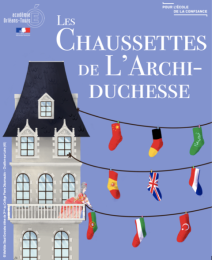 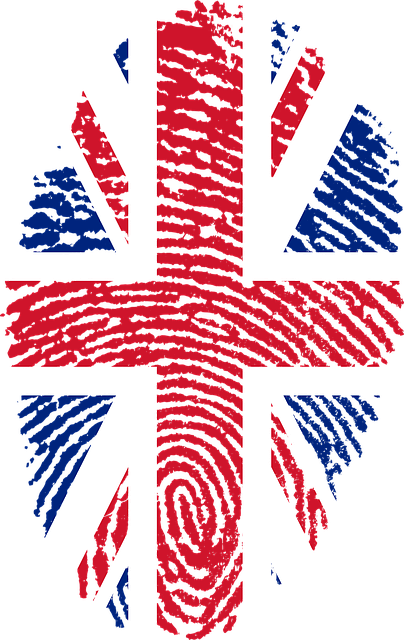 Concours « Les Chaussettes de l’Archiduchesse »
ANGLAIS
Évaluateur 1 – 1ère manche – Virelangue  1Concours « Les Chaussettes de l’Archiduchesse »
ANGLAIS
Évaluateur 1 – 1ère manche – Virelangue  1Concours « Les Chaussettes de l’Archiduchesse »
ANGLAIS
Évaluateur 1 – 1ère manche – Virelangue  1Concours « Les Chaussettes de l’Archiduchesse »
ANGLAIS
Évaluateur 1 – 1ère manche – Virelangue  1Concours « Les Chaussettes de l’Archiduchesse »
ANGLAIS
Évaluateur 1 – 1ère manche – Virelangue  1Équipe n°... Équipe n°... Équipe n°... Nom de l’équipe : ..................................................Nom de l’équipe : ..................................................Nom de l’équipe : ..................................................Green glass globes glow greenly.Green glass globes glow greenly.Green glass globes glow greenly.Green glass globes glow greenly.Phonologie.................. / 4Green glass globes glow greenly.Green glass globes glow greenly.Green glass globes glow greenly.Green glass globes glow greenly.Articulation des sons.................. / 4Traits prosodiques.................. / 4Équipe n°...Équipe n°...Équipe n°...Nom de l’équipe : ..................................................Nom de l’équipe : ..................................................Nom de l’équipe : ..................................................Green glass globes glow greenlyGreen glass globes glow greenlyGreen glass globes glow greenlyGreen glass globes glow greenlyPhonologie.................. / 4Green glass globes glow greenlyGreen glass globes glow greenlyGreen glass globes glow greenlyGreen glass globes glow greenlyArticulation des sons.................. / 4Traits prosodiques.................. / 4Équipe n°... Équipe n°... Équipe n°... Nom de l’équipe : ..................................................Nom de l’équipe : ..................................................Nom de l’équipe : ..................................................Green glass globes glow greenlyGreen glass globes glow greenlyGreen glass globes glow greenlyGreen glass globes glow greenlyPhonologie.................. / 4Green glass globes glow greenlyGreen glass globes glow greenlyGreen glass globes glow greenlyGreen glass globes glow greenlyArticulation des sons.................. / 4Traits prosodiques.................. / 4Équipe n°... Équipe n°... Équipe n°... Nom de l’équipe : ..................................................Nom de l’équipe : ..................................................Nom de l’équipe : ..................................................Green glass globes glow greenlyGreen glass globes glow greenlyGreen glass globes glow greenlyGreen glass globes glow greenlyPhonologie.................. / 4Green glass globes glow greenlyGreen glass globes glow greenlyGreen glass globes glow greenlyGreen glass globes glow greenlyArticulation des sons.................. / 4Green glass globes glow greenlyGreen glass globes glow greenlyGreen glass globes glow greenlyGreen glass globes glow greenlyTraits prosodiques.................. / 4Équipe n°... Équipe n°... Équipe n°... Nom de l’équipe : ..................................................Nom de l’équipe : ..................................................Nom de l’équipe : ..................................................Green glass globes glow greenlyGreen glass globes glow greenlyGreen glass globes glow greenlyGreen glass globes glow greenlyPhonologie.................. / 4Green glass globes glow greenlyGreen glass globes glow greenlyGreen glass globes glow greenlyGreen glass globes glow greenlyArticulation des sons.................. / 4Traits prosodiques.................. / 4Équipe n°... Équipe n°... Équipe n°... Nom de l’équipe : ..................................................Nom de l’équipe : ..................................................Nom de l’équipe : ..................................................Green glass globes glow greenlyGreen glass globes glow greenlyGreen glass globes glow greenlyGreen glass globes glow greenlyPhonologie.................. / 4Green glass globes glow greenlyGreen glass globes glow greenlyGreen glass globes glow greenlyGreen glass globes glow greenlyArticulation des sons.................. / 4Traits prosodiques.................. / 4Équipe n°... Équipe n°... Équipe n°... Nom de l’équipe : ..................................................Nom de l’équipe : ..................................................Nom de l’équipe : ..................................................Green glass globes glow greenlyGreen glass globes glow greenlyGreen glass globes glow greenlyGreen glass globes glow greenlyPhonologie.................. / 4Green glass globes glow greenlyGreen glass globes glow greenlyGreen glass globes glow greenlyGreen glass globes glow greenlyArticulation des sons.................. / 4Traits prosodiques.................. / 4Équipe n°... Équipe n°... Équipe n°... Nom de l’équipe : ..................................................Nom de l’équipe : ..................................................Nom de l’équipe : ..................................................Green glass globes glow greenlyGreen glass globes glow greenlyGreen glass globes glow greenlyGreen glass globes glow greenlyPhonologie.................. / 4Green glass globes glow greenlyGreen glass globes glow greenlyGreen glass globes glow greenlyGreen glass globes glow greenlyArticulation des sons.................. / 4Traits prosodiques.................. / 4Concours « Les Chaussettes de l’Archiduchesse »
ANGLAIS
Évaluateur 2 – 1ère manche – Virelangue  1Concours « Les Chaussettes de l’Archiduchesse »
ANGLAIS
Évaluateur 2 – 1ère manche – Virelangue  1Concours « Les Chaussettes de l’Archiduchesse »
ANGLAIS
Évaluateur 2 – 1ère manche – Virelangue  1Concours « Les Chaussettes de l’Archiduchesse »
ANGLAIS
Évaluateur 2 – 1ère manche – Virelangue  1Concours « Les Chaussettes de l’Archiduchesse »
ANGLAIS
Évaluateur 2 – 1ère manche – Virelangue  1Équipe n°... Équipe n°... Équipe n°... Nom de l’équipe : ..................................................Nom de l’équipe : ..................................................Nom de l’équipe : ..................................................Green glass globes glow greenlyGreen glass globes glow greenlyGreen glass globes glow greenlyGreen glass globes glow greenlyAisance.................. / 4Green glass globes glow greenlyGreen glass globes glow greenlyGreen glass globes glow greenlyGreen glass globes glow greenlyVolume.................. / 4Équipe n°...Équipe n°...Équipe n°...Nom de l’équipe : ..................................................Nom de l’équipe : ..................................................Nom de l’équipe : ..................................................Green glass globes glow greenlyGreen glass globes glow greenlyGreen glass globes glow greenlyGreen glass globes glow greenlyAisance.................. / 4Volume.................. / 4Équipe n°... Équipe n°... Équipe n°... Nom de l’équipe : ..................................................Nom de l’équipe : ..................................................Nom de l’équipe : ..................................................Green glass globes glow greenlyGreen glass globes glow greenlyGreen glass globes glow greenlyGreen glass globes glow greenlyAisance.................. / 4Volume.................. / 4Équipe n°... Équipe n°... Équipe n°... Nom de l’équipe : ..................................................Nom de l’équipe : ..................................................Nom de l’équipe : ..................................................Green glass globes glow greenlyGreen glass globes glow greenlyGreen glass globes glow greenlyGreen glass globes glow greenlyAisance.................. / 4Volume.................. / 4Équipe n°... Équipe n°... Équipe n°... Nom de l’équipe : ..................................................Nom de l’équipe : ..................................................Nom de l’équipe : ..................................................Green glass globes glow greenlyGreen glass globes glow greenlyGreen glass globes glow greenlyGreen glass globes glow greenlyAisance.................. / 4Volume.................. / 4Équipe n°...Équipe n°...Équipe n°...Nom de l’équipe : ..................................................Nom de l’équipe : ..................................................Nom de l’équipe : ..................................................Green glass globes glow greenlyGreen glass globes glow greenlyGreen glass globes glow greenlyGreen glass globes glow greenlyAisance.................. / 4Volume.................. / 4Équipe n°... Équipe n°... Équipe n°... Nom de l’équipe : ..................................................Nom de l’équipe : ..................................................Nom de l’équipe : ..................................................Green glass globes glow greenlyGreen glass globes glow greenlyGreen glass globes glow greenlyGreen glass globes glow greenlyAisance.................. / 4Volume.................. / 4Équipe n°... Équipe n°... Équipe n°... Nom de l’équipe : ..................................................Nom de l’équipe : ..................................................Nom de l’équipe : ..................................................Green glass globes glow greenlyGreen glass globes glow greenlyGreen glass globes glow greenlyGreen glass globes glow greenlyAisance.................. / 4Volume.................. / 4Concours « Les Chaussettes de l’Archiduchesse »
ANGLAIS
Évaluateur 1 – 1ère manche – Virelangue  2Concours « Les Chaussettes de l’Archiduchesse »
ANGLAIS
Évaluateur 1 – 1ère manche – Virelangue  2Concours « Les Chaussettes de l’Archiduchesse »
ANGLAIS
Évaluateur 1 – 1ère manche – Virelangue  2Concours « Les Chaussettes de l’Archiduchesse »
ANGLAIS
Évaluateur 1 – 1ère manche – Virelangue  2Concours « Les Chaussettes de l’Archiduchesse »
ANGLAIS
Évaluateur 1 – 1ère manche – Virelangue  2Concours « Les Chaussettes de l’Archiduchesse »
ANGLAIS
Évaluateur 1 – 1ère manche – Virelangue  2Équipe n°... Équipe n°... Équipe n°... Nom de l’équipe : ..................................................Nom de l’équipe : ..................................................Nom de l’équipe : ..................................................Nom de l’équipe : ..................................................Two tiny tigers take two taxis to town. Two tiny tigers take two taxis to town. Two tiny tigers take two taxis to town. Two tiny tigers take two taxis to town. Two tiny tigers take two taxis to town. Phonologie.................. / 4Two tiny tigers take two taxis to town. Two tiny tigers take two taxis to town. Two tiny tigers take two taxis to town. Two tiny tigers take two taxis to town. Two tiny tigers take two taxis to town. Articulation des sons.................. / 4Traits prosodiques.................. / 4Équipe n°2Équipe n°2Équipe n°2Nom de l’équipe : ..................................................Nom de l’équipe : ..................................................Nom de l’équipe : ..................................................Nom de l’équipe : ..................................................Two tiny tigers take two taxis to town. Two tiny tigers take two taxis to town. Two tiny tigers take two taxis to town. Two tiny tigers take two taxis to town. Two tiny tigers take two taxis to town. Phonologie.................. / 4Two tiny tigers take two taxis to town. Two tiny tigers take two taxis to town. Two tiny tigers take two taxis to town. Two tiny tigers take two taxis to town. Two tiny tigers take two taxis to town. Articulation des sons.................. / 4Traits prosodiques.................. / 4Équipe n°... Équipe n°... Équipe n°... Nom de l’équipe : ..................................................Nom de l’équipe : ..................................................Nom de l’équipe : ..................................................Nom de l’équipe : ..................................................Two tiny tigers take two taxis to town. Two tiny tigers take two taxis to town. Two tiny tigers take two taxis to town. Two tiny tigers take two taxis to town. Two tiny tigers take two taxis to town. Phonologie.................. / 4Two tiny tigers take two taxis to town. Two tiny tigers take two taxis to town. Two tiny tigers take two taxis to town. Two tiny tigers take two taxis to town. Two tiny tigers take two taxis to town. Articulation des sons.................. / 4Traits prosodiques.................. / 4Équipe n°... Équipe n°... Équipe n°... Nom de l’équipe : ..................................................Nom de l’équipe : ..................................................Nom de l’équipe : ..................................................Nom de l’équipe : ..................................................Two tiny tigers take two taxis to town. Two tiny tigers take two taxis to town. Two tiny tigers take two taxis to town. Two tiny tigers take two taxis to town. Two tiny tigers take two taxis to town. Phonologie.................. / 4Two tiny tigers take two taxis to town. Two tiny tigers take two taxis to town. Two tiny tigers take two taxis to town. Two tiny tigers take two taxis to town. Two tiny tigers take two taxis to town. Articulation des sons.................. / 4Traits prosodiques.................. / 4Équipe n°... Équipe n°... Équipe n°... Nom de l’équipe : ..................................................Nom de l’équipe : ..................................................Nom de l’équipe : ..................................................Nom de l’équipe : ..................................................Two tiny tigers take two taxis to town. Two tiny tigers take two taxis to town. Two tiny tigers take two taxis to town. Two tiny tigers take two taxis to town. Two tiny tigers take two taxis to town. Phonologie.................. / 4Two tiny tigers take two taxis to town. Two tiny tigers take two taxis to town. Two tiny tigers take two taxis to town. Two tiny tigers take two taxis to town. Two tiny tigers take two taxis to town. Articulation des sons.................. / 4Traits prosodiques.................. / 4Équipe n°... Équipe n°... Équipe n°... Nom de l’équipe : ..................................................Nom de l’équipe : ..................................................Nom de l’équipe : ..................................................Nom de l’équipe : ..................................................Two tiny tigers take two taxis to town. Two tiny tigers take two taxis to town. Two tiny tigers take two taxis to town. Two tiny tigers take two taxis to town. Two tiny tigers take two taxis to town. Phonologie.................. / 4Two tiny tigers take two taxis to town. Two tiny tigers take two taxis to town. Two tiny tigers take two taxis to town. Two tiny tigers take two taxis to town. Two tiny tigers take two taxis to town. Articulation des sons.................. / 4Traits prosodiques.................. / 4Équipe n°... Équipe n°... Équipe n°... Nom de l’équipe : ..................................................Nom de l’équipe : ..................................................Nom de l’équipe : ..................................................Nom de l’équipe : ..................................................Two tiny tigers take two taxis to town. Two tiny tigers take two taxis to town. Two tiny tigers take two taxis to town. Two tiny tigers take two taxis to town. Two tiny tigers take two taxis to town. Phonologie.................. / 4Two tiny tigers take two taxis to town. Two tiny tigers take two taxis to town. Two tiny tigers take two taxis to town. Two tiny tigers take two taxis to town. Two tiny tigers take two taxis to town. Articulation des sons.................. / 4Traits prosodiques.................. / 4Équipe n°... Équipe n°... Équipe n°... Nom de l’équipe : ..................................................Nom de l’équipe : ..................................................Nom de l’équipe : ..................................................Nom de l’équipe : ..................................................Two tiny tigers take two taxis to town. Two tiny tigers take two taxis to town. Two tiny tigers take two taxis to town. Two tiny tigers take two taxis to town. PhonologiePhonologie.................. / 4Two tiny tigers take two taxis to town. Two tiny tigers take two taxis to town. Two tiny tigers take two taxis to town. Two tiny tigers take two taxis to town. Articulation des sonsArticulation des sons.................. / 4Traits prosodiquesTraits prosodiques.................. / 4Concours « Les Chaussettes de l’Archiduchesse »
ANGLAIS
Évaluateur 2 – 1ère manche – Virelangue  2Concours « Les Chaussettes de l’Archiduchesse »
ANGLAIS
Évaluateur 2 – 1ère manche – Virelangue  2Concours « Les Chaussettes de l’Archiduchesse »
ANGLAIS
Évaluateur 2 – 1ère manche – Virelangue  2Concours « Les Chaussettes de l’Archiduchesse »
ANGLAIS
Évaluateur 2 – 1ère manche – Virelangue  2Concours « Les Chaussettes de l’Archiduchesse »
ANGLAIS
Évaluateur 2 – 1ère manche – Virelangue  2Équipe n°... Équipe n°... Équipe n°... Nom de l’équipe : ..................................................Nom de l’équipe : ..................................................Nom de l’équipe : ..................................................Two tiny tigers take two taxis to town. Two tiny tigers take two taxis to town. Two tiny tigers take two taxis to town. Two tiny tigers take two taxis to town. Aisance.................. / 4Two tiny tigers take two taxis to town. Two tiny tigers take two taxis to town. Two tiny tigers take two taxis to town. Two tiny tigers take two taxis to town. Volume.................. / 4Équipe n°...Équipe n°...Équipe n°...Nom de l’équipe : ..................................................Nom de l’équipe : ..................................................Nom de l’équipe : ..................................................Two tiny tigers take two taxis to town. Two tiny tigers take two taxis to town. Two tiny tigers take two taxis to town. Two tiny tigers take two taxis to town. Aisance.................. / 4Two tiny tigers take two taxis to town. Two tiny tigers take two taxis to town. Two tiny tigers take two taxis to town. Two tiny tigers take two taxis to town. Volume.................. / 4Équipe n°... Équipe n°... Équipe n°... Nom de l’équipe : ..................................................Nom de l’équipe : ..................................................Nom de l’équipe : ..................................................Two tiny tigers take two taxis to town. Two tiny tigers take two taxis to town. Two tiny tigers take two taxis to town. Two tiny tigers take two taxis to town. Aisance.................. / 4Two tiny tigers take two taxis to town. Two tiny tigers take two taxis to town. Two tiny tigers take two taxis to town. Two tiny tigers take two taxis to town. Volume.................. / 4Équipe n°... Équipe n°... Équipe n°... Nom de l’équipe : ..................................................Nom de l’équipe : ..................................................Nom de l’équipe : ..................................................Two tiny tigers take two taxis to town. Two tiny tigers take two taxis to town. Two tiny tigers take two taxis to town. Two tiny tigers take two taxis to town. Aisance.................. / 4Two tiny tigers take two taxis to town. Two tiny tigers take two taxis to town. Two tiny tigers take two taxis to town. Two tiny tigers take two taxis to town. Volume.................. / 4Équipe n°... Équipe n°... Équipe n°... Nom de l’équipe : ..................................................Nom de l’équipe : ..................................................Nom de l’équipe : ..................................................Two tiny tigers take two taxis to town. Two tiny tigers take two taxis to town. Two tiny tigers take two taxis to town. Two tiny tigers take two taxis to town. Aisance.................. / 4Two tiny tigers take two taxis to town. Two tiny tigers take two taxis to town. Two tiny tigers take two taxis to town. Two tiny tigers take two taxis to town. Volume.................. / 4Équipe n°...Équipe n°...Équipe n°...Nom de l’équipe : ..................................................Nom de l’équipe : ..................................................Nom de l’équipe : ..................................................Two tiny tigers take two taxis to town. Two tiny tigers take two taxis to town. Two tiny tigers take two taxis to town. Two tiny tigers take two taxis to town. Aisance.................. / 4Two tiny tigers take two taxis to town. Two tiny tigers take two taxis to town. Two tiny tigers take two taxis to town. Two tiny tigers take two taxis to town. Volume.................. / 4Équipe n°... Équipe n°... Équipe n°... Nom de l’équipe : ..................................................Nom de l’équipe : ..................................................Nom de l’équipe : ..................................................Two tiny tigers take two taxis to town. Two tiny tigers take two taxis to town. Two tiny tigers take two taxis to town. Two tiny tigers take two taxis to town. Aisance.................. / 4Two tiny tigers take two taxis to town. Two tiny tigers take two taxis to town. Two tiny tigers take two taxis to town. Two tiny tigers take two taxis to town. Volume.................. / 4Équipe n°... Équipe n°... Équipe n°... Nom de l’équipe : ..................................................Nom de l’équipe : ..................................................Nom de l’équipe : ..................................................Two tiny tigers take two taxis to town. Two tiny tigers take two taxis to town. Two tiny tigers take two taxis to town. Two tiny tigers take two taxis to town. Aisance.................. / 4Two tiny tigers take two taxis to town. Two tiny tigers take two taxis to town. Two tiny tigers take two taxis to town. Two tiny tigers take two taxis to town. Volume.................. / 4Concours « Les Chaussettes de l’Archiduchesse »
ANGLAIS
Évaluateur 1 – 1ère manche – Virelangue  3Concours « Les Chaussettes de l’Archiduchesse »
ANGLAIS
Évaluateur 1 – 1ère manche – Virelangue  3Concours « Les Chaussettes de l’Archiduchesse »
ANGLAIS
Évaluateur 1 – 1ère manche – Virelangue  3Concours « Les Chaussettes de l’Archiduchesse »
ANGLAIS
Évaluateur 1 – 1ère manche – Virelangue  3Concours « Les Chaussettes de l’Archiduchesse »
ANGLAIS
Évaluateur 1 – 1ère manche – Virelangue  3Concours « Les Chaussettes de l’Archiduchesse »
ANGLAIS
Évaluateur 1 – 1ère manche – Virelangue  3Équipe n°... Équipe n°... Équipe n°... Nom de l’équipe : ..................................................Nom de l’équipe : ..................................................Nom de l’équipe : ..................................................Nom de l’équipe : ..................................................Nothing is worth thousands of deaths.Nothing is worth thousands of deaths.Nothing is worth thousands of deaths.Nothing is worth thousands of deaths.Nothing is worth thousands of deaths.Phonologie.................. / 4Nothing is worth thousands of deaths.Nothing is worth thousands of deaths.Nothing is worth thousands of deaths.Nothing is worth thousands of deaths.Nothing is worth thousands of deaths.Articulation des sons.................. / 4Nothing is worth thousands of deaths.Nothing is worth thousands of deaths.Nothing is worth thousands of deaths.Nothing is worth thousands of deaths.Nothing is worth thousands of deaths.Traits prosodiques.................. / 4Équipe n°2Équipe n°2Équipe n°2Nom de l’équipe : ..................................................Nom de l’équipe : ..................................................Nom de l’équipe : ..................................................Nom de l’équipe : ..................................................Nothing is worth thousands of deaths.Nothing is worth thousands of deaths.Nothing is worth thousands of deaths.Nothing is worth thousands of deaths.Nothing is worth thousands of deaths.Phonologie.................. / 4Nothing is worth thousands of deaths.Nothing is worth thousands of deaths.Nothing is worth thousands of deaths.Nothing is worth thousands of deaths.Nothing is worth thousands of deaths.Articulation des sons.................. / 4Nothing is worth thousands of deaths.Nothing is worth thousands of deaths.Nothing is worth thousands of deaths.Nothing is worth thousands of deaths.Nothing is worth thousands of deaths.Traits prosodiques.................. / 4Équipe n°... Équipe n°... Équipe n°... Nom de l’équipe : ..................................................Nom de l’équipe : ..................................................Nom de l’équipe : ..................................................Nom de l’équipe : ..................................................Nothing is worth thousands of deaths.Nothing is worth thousands of deaths.Nothing is worth thousands of deaths.Nothing is worth thousands of deaths.Nothing is worth thousands of deaths.Phonologie.................. / 4Nothing is worth thousands of deaths.Nothing is worth thousands of deaths.Nothing is worth thousands of deaths.Nothing is worth thousands of deaths.Nothing is worth thousands of deaths.Articulation des sons.................. / 4Nothing is worth thousands of deaths.Nothing is worth thousands of deaths.Nothing is worth thousands of deaths.Nothing is worth thousands of deaths.Nothing is worth thousands of deaths.Traits prosodiques.................. / 4Équipe n°... Équipe n°... Équipe n°... Nom de l’équipe : ..................................................Nom de l’équipe : ..................................................Nom de l’équipe : ..................................................Nom de l’équipe : ..................................................Nothing is worth thousands of deaths.Nothing is worth thousands of deaths.Nothing is worth thousands of deaths.Nothing is worth thousands of deaths.Nothing is worth thousands of deaths.Phonologie.................. / 4Nothing is worth thousands of deaths.Nothing is worth thousands of deaths.Nothing is worth thousands of deaths.Nothing is worth thousands of deaths.Nothing is worth thousands of deaths.Articulation des sons.................. / 4Traits prosodiques.................. / 4Équipe n°... Équipe n°... Équipe n°... Nom de l’équipe : ..................................................Nom de l’équipe : ..................................................Nom de l’équipe : ..................................................Nom de l’équipe : ..................................................Nothing is worth thousands of deaths.Nothing is worth thousands of deaths.Nothing is worth thousands of deaths.Nothing is worth thousands of deaths.Nothing is worth thousands of deaths.Phonologie.................. / 4Nothing is worth thousands of deaths.Nothing is worth thousands of deaths.Nothing is worth thousands of deaths.Nothing is worth thousands of deaths.Nothing is worth thousands of deaths.Articulation des sons.................. / 4Nothing is worth thousands of deaths.Nothing is worth thousands of deaths.Nothing is worth thousands of deaths.Nothing is worth thousands of deaths.Nothing is worth thousands of deaths.Traits prosodiques.................. / 4Équipe n°... Équipe n°... Équipe n°... Nom de l’équipe : ..................................................Nom de l’équipe : ..................................................Nom de l’équipe : ..................................................Nom de l’équipe : ..................................................Nothing is worth thousands of deaths.Nothing is worth thousands of deaths.Nothing is worth thousands of deaths.Nothing is worth thousands of deaths.Nothing is worth thousands of deaths.Phonologie.................. / 4Nothing is worth thousands of deaths.Nothing is worth thousands of deaths.Nothing is worth thousands of deaths.Nothing is worth thousands of deaths.Nothing is worth thousands of deaths.Articulation des sons.................. / 4Nothing is worth thousands of deaths.Nothing is worth thousands of deaths.Nothing is worth thousands of deaths.Nothing is worth thousands of deaths.Nothing is worth thousands of deaths.Traits prosodiques.................. / 4Équipe n°... Équipe n°... Équipe n°... Nom de l’équipe : ..................................................Nom de l’équipe : ..................................................Nom de l’équipe : ..................................................Nom de l’équipe : ..................................................Nothing is worth thousands of deaths.Nothing is worth thousands of deaths.Nothing is worth thousands of deaths.Nothing is worth thousands of deaths.Nothing is worth thousands of deaths.Phonologie.................. / 4Nothing is worth thousands of deaths.Nothing is worth thousands of deaths.Nothing is worth thousands of deaths.Nothing is worth thousands of deaths.Nothing is worth thousands of deaths.Articulation des sons.................. / 4Nothing is worth thousands of deaths.Nothing is worth thousands of deaths.Nothing is worth thousands of deaths.Nothing is worth thousands of deaths.Nothing is worth thousands of deaths.Traits prosodiques.................. / 4Équipe n°... Équipe n°... Équipe n°... Nom de l’équipe : ..................................................Nom de l’équipe : ..................................................Nom de l’équipe : ..................................................Nom de l’équipe : ..................................................Nothing is worth thousands of deaths.Nothing is worth thousands of deaths.Nothing is worth thousands of deaths.Nothing is worth thousands of deaths.PhonologiePhonologie.................. / 4Nothing is worth thousands of deaths.Nothing is worth thousands of deaths.Nothing is worth thousands of deaths.Nothing is worth thousands of deaths.Articulation des sonsArticulation des sons.................. / 4Nothing is worth thousands of deaths.Nothing is worth thousands of deaths.Nothing is worth thousands of deaths.Nothing is worth thousands of deaths.Traits prosodiquesTraits prosodiques.................. / 4Concours « Les Chaussettes de l’Archiduchesse »
ANGLAIS
Évaluateur 2 – 1ère manche – Virelangue  3Concours « Les Chaussettes de l’Archiduchesse »
ANGLAIS
Évaluateur 2 – 1ère manche – Virelangue  3Concours « Les Chaussettes de l’Archiduchesse »
ANGLAIS
Évaluateur 2 – 1ère manche – Virelangue  3Concours « Les Chaussettes de l’Archiduchesse »
ANGLAIS
Évaluateur 2 – 1ère manche – Virelangue  3Concours « Les Chaussettes de l’Archiduchesse »
ANGLAIS
Évaluateur 2 – 1ère manche – Virelangue  3Équipe n°... Équipe n°... Équipe n°... Nom de l’équipe : ..................................................Nom de l’équipe : ..................................................Nom de l’équipe : ..................................................Nothing is worth thousands of deaths.Nothing is worth thousands of deaths.Nothing is worth thousands of deaths.Nothing is worth thousands of deaths.Aisance.................. / 4Nothing is worth thousands of deaths.Nothing is worth thousands of deaths.Nothing is worth thousands of deaths.Nothing is worth thousands of deaths.Volume.................. / 4Équipe n°...Équipe n°...Équipe n°...Nom de l’équipe : ..................................................Nom de l’équipe : ..................................................Nom de l’équipe : ..................................................Nothing is worth thousands of deaths.Nothing is worth thousands of deaths.Nothing is worth thousands of deaths.Nothing is worth thousands of deaths.Aisance.................. / 4Nothing is worth thousands of deaths.Nothing is worth thousands of deaths.Nothing is worth thousands of deaths.Nothing is worth thousands of deaths.Volume.................. / 4Équipe n°... Équipe n°... Équipe n°... Nom de l’équipe : ..................................................Nom de l’équipe : ..................................................Nom de l’équipe : ..................................................Nothing is worth thousands of deaths.Nothing is worth thousands of deaths.Nothing is worth thousands of deaths.Nothing is worth thousands of deaths.Aisance.................. / 4Nothing is worth thousands of deaths.Nothing is worth thousands of deaths.Nothing is worth thousands of deaths.Nothing is worth thousands of deaths.Volume.................. / 4Équipe n°... Équipe n°... Équipe n°... Nom de l’équipe : ..................................................Nom de l’équipe : ..................................................Nom de l’équipe : ..................................................Nothing is worth thousands of deaths.Nothing is worth thousands of deaths.Nothing is worth thousands of deaths.Nothing is worth thousands of deaths.Aisance.................. / 4Nothing is worth thousands of deaths.Nothing is worth thousands of deaths.Nothing is worth thousands of deaths.Nothing is worth thousands of deaths.Volume.................. / 4Équipe n°... Équipe n°... Équipe n°... Nom de l’équipe : ..................................................Nom de l’équipe : ..................................................Nom de l’équipe : ..................................................Nothing is worth thousands of deaths.Nothing is worth thousands of deaths.Nothing is worth thousands of deaths.Nothing is worth thousands of deaths.Aisance.................. / 4Nothing is worth thousands of deaths.Nothing is worth thousands of deaths.Nothing is worth thousands of deaths.Nothing is worth thousands of deaths.Volume.................. / 4Équipe n°...Équipe n°...Équipe n°...Nom de l’équipe : ..................................................Nom de l’équipe : ..................................................Nom de l’équipe : ..................................................Nothing is worth thousands of deaths.Nothing is worth thousands of deaths.Nothing is worth thousands of deaths.Nothing is worth thousands of deaths.Aisance.................. / 4Nothing is worth thousands of deaths.Nothing is worth thousands of deaths.Nothing is worth thousands of deaths.Nothing is worth thousands of deaths.Volume.................. / 4Équipe n°... Équipe n°... Équipe n°... Nom de l’équipe : ..................................................Nom de l’équipe : ..................................................Nom de l’équipe : ..................................................Nothing is worth thousands of deaths.Nothing is worth thousands of deaths.Nothing is worth thousands of deaths.Nothing is worth thousands of deaths.Aisance.................. / 4Nothing is worth thousands of deaths.Nothing is worth thousands of deaths.Nothing is worth thousands of deaths.Nothing is worth thousands of deaths.Volume.................. / 4Équipe n°... Équipe n°... Équipe n°... Nom de l’équipe : ..................................................Nom de l’équipe : ..................................................Nom de l’équipe : ..................................................Nothing is worth thousands of deaths.Nothing is worth thousands of deaths.Nothing is worth thousands of deaths.Nothing is worth thousands of deaths.Aisance.................. / 4Nothing is worth thousands of deaths.Nothing is worth thousands of deaths.Nothing is worth thousands of deaths.Nothing is worth thousands of deaths.Volume.................. / 4Concours « Les Chaussettes de l’Archiduchesse »
ANGLAIS
Évaluateur 1 – 2ème manche – Virelangue  1Concours « Les Chaussettes de l’Archiduchesse »
ANGLAIS
Évaluateur 1 – 2ème manche – Virelangue  1Concours « Les Chaussettes de l’Archiduchesse »
ANGLAIS
Évaluateur 1 – 2ème manche – Virelangue  1Concours « Les Chaussettes de l’Archiduchesse »
ANGLAIS
Évaluateur 1 – 2ème manche – Virelangue  1Concours « Les Chaussettes de l’Archiduchesse »
ANGLAIS
Évaluateur 1 – 2ème manche – Virelangue  1Concours « Les Chaussettes de l’Archiduchesse »
ANGLAIS
Évaluateur 1 – 2ème manche – Virelangue  1Équipe n°... Équipe n°... Équipe n°... Nom de l’équipe : ..................................................Nom de l’équipe : ..................................................Nom de l’équipe : ..................................................Nom de l’équipe : ..................................................A big black bug bit a big black dog on his big black nose. A big black bug bit a big black dog on his big black nose. A big black bug bit a big black dog on his big black nose. A big black bug bit a big black dog on his big black nose. A big black bug bit a big black dog on his big black nose. Phonologie.................. / 4A big black bug bit a big black dog on his big black nose. A big black bug bit a big black dog on his big black nose. A big black bug bit a big black dog on his big black nose. A big black bug bit a big black dog on his big black nose. A big black bug bit a big black dog on his big black nose. Articulation des sons.................. / 4A big black bug bit a big black dog on his big black nose. A big black bug bit a big black dog on his big black nose. A big black bug bit a big black dog on his big black nose. A big black bug bit a big black dog on his big black nose. A big black bug bit a big black dog on his big black nose. Traits prosodiques.................. / 4Équipe n°2Équipe n°2Équipe n°2Nom de l’équipe : ..................................................Nom de l’équipe : ..................................................Nom de l’équipe : ..................................................Nom de l’équipe : ..................................................A big black bug bit a big black dog on his big black nose. A big black bug bit a big black dog on his big black nose. A big black bug bit a big black dog on his big black nose. A big black bug bit a big black dog on his big black nose. A big black bug bit a big black dog on his big black nose. Phonologie.................. / 4A big black bug bit a big black dog on his big black nose. A big black bug bit a big black dog on his big black nose. A big black bug bit a big black dog on his big black nose. A big black bug bit a big black dog on his big black nose. A big black bug bit a big black dog on his big black nose. Articulation des sons.................. / 4A big black bug bit a big black dog on his big black nose. A big black bug bit a big black dog on his big black nose. A big black bug bit a big black dog on his big black nose. A big black bug bit a big black dog on his big black nose. A big black bug bit a big black dog on his big black nose. Traits prosodiques.................. / 4Équipe n°... Équipe n°... Équipe n°... Nom de l’équipe : ..................................................Nom de l’équipe : ..................................................Nom de l’équipe : ..................................................Nom de l’équipe : ..................................................A big black bug bit a big black dog on his big black nose. A big black bug bit a big black dog on his big black nose. A big black bug bit a big black dog on his big black nose. A big black bug bit a big black dog on his big black nose. A big black bug bit a big black dog on his big black nose. Phonologie.................. / 4A big black bug bit a big black dog on his big black nose. A big black bug bit a big black dog on his big black nose. A big black bug bit a big black dog on his big black nose. A big black bug bit a big black dog on his big black nose. A big black bug bit a big black dog on his big black nose. Articulation des sons.................. / 4A big black bug bit a big black dog on his big black nose. A big black bug bit a big black dog on his big black nose. A big black bug bit a big black dog on his big black nose. A big black bug bit a big black dog on his big black nose. A big black bug bit a big black dog on his big black nose. Traits prosodiques.................. / 4Équipe n°... Équipe n°... Équipe n°... Nom de l’équipe : ..................................................Nom de l’équipe : ..................................................Nom de l’équipe : ..................................................Nom de l’équipe : ..................................................A big black bug bit a big black dog on his big black nose. A big black bug bit a big black dog on his big black nose. A big black bug bit a big black dog on his big black nose. A big black bug bit a big black dog on his big black nose. A big black bug bit a big black dog on his big black nose. Phonologie.................. / 4A big black bug bit a big black dog on his big black nose. A big black bug bit a big black dog on his big black nose. A big black bug bit a big black dog on his big black nose. A big black bug bit a big black dog on his big black nose. A big black bug bit a big black dog on his big black nose. Articulation des sons.................. / 4A big black bug bit a big black dog on his big black nose. A big black bug bit a big black dog on his big black nose. A big black bug bit a big black dog on his big black nose. A big black bug bit a big black dog on his big black nose. A big black bug bit a big black dog on his big black nose. Traits prosodiques.................. / 4Équipe n°... Équipe n°... Équipe n°... Nom de l’équipe : ..................................................Nom de l’équipe : ..................................................Nom de l’équipe : ..................................................Nom de l’équipe : ..................................................A big black bug bit a big black dog on his big black nose. A big black bug bit a big black dog on his big black nose. A big black bug bit a big black dog on his big black nose. A big black bug bit a big black dog on his big black nose. A big black bug bit a big black dog on his big black nose. Phonologie.................. / 4A big black bug bit a big black dog on his big black nose. A big black bug bit a big black dog on his big black nose. A big black bug bit a big black dog on his big black nose. A big black bug bit a big black dog on his big black nose. A big black bug bit a big black dog on his big black nose. Articulation des sons.................. / 4A big black bug bit a big black dog on his big black nose. A big black bug bit a big black dog on his big black nose. A big black bug bit a big black dog on his big black nose. A big black bug bit a big black dog on his big black nose. A big black bug bit a big black dog on his big black nose. Traits prosodiques.................. / 4Équipe n°... Équipe n°... Équipe n°... Nom de l’équipe : ..................................................Nom de l’équipe : ..................................................Nom de l’équipe : ..................................................Nom de l’équipe : ..................................................A big black bug bit a big black dog on his big black nose. A big black bug bit a big black dog on his big black nose. A big black bug bit a big black dog on his big black nose. A big black bug bit a big black dog on his big black nose. A big black bug bit a big black dog on his big black nose. Phonologie.................. / 4A big black bug bit a big black dog on his big black nose. A big black bug bit a big black dog on his big black nose. A big black bug bit a big black dog on his big black nose. A big black bug bit a big black dog on his big black nose. A big black bug bit a big black dog on his big black nose. Articulation des sons.................. / 4A big black bug bit a big black dog on his big black nose. A big black bug bit a big black dog on his big black nose. A big black bug bit a big black dog on his big black nose. A big black bug bit a big black dog on his big black nose. A big black bug bit a big black dog on his big black nose. Traits prosodiques.................. / 4Équipe n°... Équipe n°... Équipe n°... Nom de l’équipe : ..................................................Nom de l’équipe : ..................................................Nom de l’équipe : ..................................................Nom de l’équipe : ..................................................A big black bug bit a big black dog on his big black nose. A big black bug bit a big black dog on his big black nose. A big black bug bit a big black dog on his big black nose. A big black bug bit a big black dog on his big black nose. A big black bug bit a big black dog on his big black nose. Phonologie.................. / 4A big black bug bit a big black dog on his big black nose. A big black bug bit a big black dog on his big black nose. A big black bug bit a big black dog on his big black nose. A big black bug bit a big black dog on his big black nose. A big black bug bit a big black dog on his big black nose. Articulation des sons.................. / 4A big black bug bit a big black dog on his big black nose. A big black bug bit a big black dog on his big black nose. A big black bug bit a big black dog on his big black nose. A big black bug bit a big black dog on his big black nose. A big black bug bit a big black dog on his big black nose. Traits prosodiques.................. / 4Équipe n°... Équipe n°... Équipe n°... Nom de l’équipe : ..................................................Nom de l’équipe : ..................................................Nom de l’équipe : ..................................................Nom de l’équipe : ..................................................A big black bug bit a big black dog on his big black nose. A big black bug bit a big black dog on his big black nose. A big black bug bit a big black dog on his big black nose. A big black bug bit a big black dog on his big black nose. PhonologiePhonologie.................. / 4A big black bug bit a big black dog on his big black nose. A big black bug bit a big black dog on his big black nose. A big black bug bit a big black dog on his big black nose. A big black bug bit a big black dog on his big black nose. Articulation des sonsArticulation des sons.................. / 4A big black bug bit a big black dog on his big black nose. A big black bug bit a big black dog on his big black nose. A big black bug bit a big black dog on his big black nose. A big black bug bit a big black dog on his big black nose. Traits prosodiquesTraits prosodiques.................. / 4Concours « Les Chaussettes de l’Archiduchesse »
ANGLAIS
Évaluateur 2 – 2ème manche – Virelangue  1Concours « Les Chaussettes de l’Archiduchesse »
ANGLAIS
Évaluateur 2 – 2ème manche – Virelangue  1Concours « Les Chaussettes de l’Archiduchesse »
ANGLAIS
Évaluateur 2 – 2ème manche – Virelangue  1Concours « Les Chaussettes de l’Archiduchesse »
ANGLAIS
Évaluateur 2 – 2ème manche – Virelangue  1Concours « Les Chaussettes de l’Archiduchesse »
ANGLAIS
Évaluateur 2 – 2ème manche – Virelangue  1Équipe n°... Équipe n°... Équipe n°... Nom de l’équipe : ..................................................Nom de l’équipe : ..................................................Nom de l’équipe : ..................................................A big black bug bit a big black dog on his big black nose. A big black bug bit a big black dog on his big black nose. A big black bug bit a big black dog on his big black nose. A big black bug bit a big black dog on his big black nose. Aisance.................. / 4A big black bug bit a big black dog on his big black nose. A big black bug bit a big black dog on his big black nose. A big black bug bit a big black dog on his big black nose. A big black bug bit a big black dog on his big black nose. Volume.................. / 4Équipe n°...Équipe n°...Équipe n°...Nom de l’équipe : ..................................................Nom de l’équipe : ..................................................Nom de l’équipe : ..................................................A big black bug bit a big black dog on his big black nose. A big black bug bit a big black dog on his big black nose. A big black bug bit a big black dog on his big black nose. A big black bug bit a big black dog on his big black nose. Aisance.................. / 4A big black bug bit a big black dog on his big black nose. A big black bug bit a big black dog on his big black nose. A big black bug bit a big black dog on his big black nose. A big black bug bit a big black dog on his big black nose. Volume.................. / 4Équipe n°... Équipe n°... Équipe n°... Nom de l’équipe : ..................................................Nom de l’équipe : ..................................................Nom de l’équipe : ..................................................A big black bug bit a big black dog on his big black nose. A big black bug bit a big black dog on his big black nose. A big black bug bit a big black dog on his big black nose. A big black bug bit a big black dog on his big black nose. Aisance.................. / 4A big black bug bit a big black dog on his big black nose. A big black bug bit a big black dog on his big black nose. A big black bug bit a big black dog on his big black nose. A big black bug bit a big black dog on his big black nose. Volume.................. / 4Équipe n°... Équipe n°... Équipe n°... Nom de l’équipe : ..................................................Nom de l’équipe : ..................................................Nom de l’équipe : ..................................................A big black bug bit a big black dog on his big black nose. A big black bug bit a big black dog on his big black nose. A big black bug bit a big black dog on his big black nose. A big black bug bit a big black dog on his big black nose. Aisance.................. / 4A big black bug bit a big black dog on his big black nose. A big black bug bit a big black dog on his big black nose. A big black bug bit a big black dog on his big black nose. A big black bug bit a big black dog on his big black nose. Volume.................. / 4Équipe n°... Équipe n°... Équipe n°... Nom de l’équipe : ..................................................Nom de l’équipe : ..................................................Nom de l’équipe : ..................................................A big black bug bit a big black dog on his big black nose. A big black bug bit a big black dog on his big black nose. A big black bug bit a big black dog on his big black nose. A big black bug bit a big black dog on his big black nose. Aisance.................. / 4A big black bug bit a big black dog on his big black nose. A big black bug bit a big black dog on his big black nose. A big black bug bit a big black dog on his big black nose. A big black bug bit a big black dog on his big black nose. Volume.................. / 4Équipe n°...Équipe n°...Équipe n°...Nom de l’équipe : ..................................................Nom de l’équipe : ..................................................Nom de l’équipe : ..................................................A big black bug bit a big black dog on his big black nose. A big black bug bit a big black dog on his big black nose. A big black bug bit a big black dog on his big black nose. A big black bug bit a big black dog on his big black nose. Aisance.................. / 4A big black bug bit a big black dog on his big black nose. A big black bug bit a big black dog on his big black nose. A big black bug bit a big black dog on his big black nose. A big black bug bit a big black dog on his big black nose. Volume.................. / 4Équipe n°... Équipe n°... Équipe n°... Nom de l’équipe : ..................................................Nom de l’équipe : ..................................................Nom de l’équipe : ..................................................A big black bug bit a big black dog on his big black nose. A big black bug bit a big black dog on his big black nose. A big black bug bit a big black dog on his big black nose. A big black bug bit a big black dog on his big black nose. Aisance.................. / 4A big black bug bit a big black dog on his big black nose. A big black bug bit a big black dog on his big black nose. A big black bug bit a big black dog on his big black nose. A big black bug bit a big black dog on his big black nose. Volume.................. / 4Équipe n°... Équipe n°... Équipe n°... Nom de l’équipe : ..................................................Nom de l’équipe : ..................................................Nom de l’équipe : ..................................................A big black bug bit a big black dog on his big black nose. A big black bug bit a big black dog on his big black nose. A big black bug bit a big black dog on his big black nose. A big black bug bit a big black dog on his big black nose. Aisance.................. / 4A big black bug bit a big black dog on his big black nose. A big black bug bit a big black dog on his big black nose. A big black bug bit a big black dog on his big black nose. A big black bug bit a big black dog on his big black nose. Volume.................. / 4Concours « Les Chaussettes de l’Archiduchesse »
ANGLAIS
Évaluateur 1 – 2ème manche – Virelangue  2Concours « Les Chaussettes de l’Archiduchesse »
ANGLAIS
Évaluateur 1 – 2ème manche – Virelangue  2Concours « Les Chaussettes de l’Archiduchesse »
ANGLAIS
Évaluateur 1 – 2ème manche – Virelangue  2Concours « Les Chaussettes de l’Archiduchesse »
ANGLAIS
Évaluateur 1 – 2ème manche – Virelangue  2Concours « Les Chaussettes de l’Archiduchesse »
ANGLAIS
Évaluateur 1 – 2ème manche – Virelangue  2Concours « Les Chaussettes de l’Archiduchesse »
ANGLAIS
Évaluateur 1 – 2ème manche – Virelangue  2Équipe n°... Équipe n°... Équipe n°... Nom de l’équipe : ..................................................Nom de l’équipe : ..................................................Nom de l’équipe : ..................................................Nom de l’équipe : ..................................................I found a brown clown on a round cloud. I found a brown clown on a round cloud. I found a brown clown on a round cloud. I found a brown clown on a round cloud. I found a brown clown on a round cloud. Phonologie.................. / 4I found a brown clown on a round cloud. I found a brown clown on a round cloud. I found a brown clown on a round cloud. I found a brown clown on a round cloud. I found a brown clown on a round cloud. Articulation des sons.................. / 4I found a brown clown on a round cloud. I found a brown clown on a round cloud. I found a brown clown on a round cloud. I found a brown clown on a round cloud. I found a brown clown on a round cloud. Traits prosodiques.................. / 4Équipe n°2Équipe n°2Équipe n°2Nom de l’équipe : ..................................................Nom de l’équipe : ..................................................Nom de l’équipe : ..................................................Nom de l’équipe : ..................................................I found a brown clown on a round cloud.I found a brown clown on a round cloud.I found a brown clown on a round cloud.I found a brown clown on a round cloud.I found a brown clown on a round cloud.Phonologie.................. / 4I found a brown clown on a round cloud.I found a brown clown on a round cloud.I found a brown clown on a round cloud.I found a brown clown on a round cloud.I found a brown clown on a round cloud.Articulation des sons.................. / 4I found a brown clown on a round cloud.I found a brown clown on a round cloud.I found a brown clown on a round cloud.I found a brown clown on a round cloud.I found a brown clown on a round cloud.Traits prosodiques.................. / 4Équipe n°... Équipe n°... Équipe n°... Nom de l’équipe : ..................................................Nom de l’équipe : ..................................................Nom de l’équipe : ..................................................Nom de l’équipe : ..................................................I found a brown clown on a round cloud.I found a brown clown on a round cloud.I found a brown clown on a round cloud.I found a brown clown on a round cloud.I found a brown clown on a round cloud.Phonologie.................. / 4I found a brown clown on a round cloud.I found a brown clown on a round cloud.I found a brown clown on a round cloud.I found a brown clown on a round cloud.I found a brown clown on a round cloud.Articulation des sons.................. / 4I found a brown clown on a round cloud.I found a brown clown on a round cloud.I found a brown clown on a round cloud.I found a brown clown on a round cloud.I found a brown clown on a round cloud.Traits prosodiques.................. / 4Équipe n°... Équipe n°... Équipe n°... Nom de l’équipe : ..................................................Nom de l’équipe : ..................................................Nom de l’équipe : ..................................................Nom de l’équipe : ..................................................I found a brown clown on a round cloud.I found a brown clown on a round cloud.I found a brown clown on a round cloud.I found a brown clown on a round cloud.I found a brown clown on a round cloud.Phonologie.................. / 4I found a brown clown on a round cloud.I found a brown clown on a round cloud.I found a brown clown on a round cloud.I found a brown clown on a round cloud.I found a brown clown on a round cloud.Articulation des sons.................. / 4I found a brown clown on a round cloud.I found a brown clown on a round cloud.I found a brown clown on a round cloud.I found a brown clown on a round cloud.I found a brown clown on a round cloud.Traits prosodiques.................. / 4Équipe n°... Équipe n°... Équipe n°... Nom de l’équipe : ..................................................Nom de l’équipe : ..................................................Nom de l’équipe : ..................................................Nom de l’équipe : ..................................................I found a brown clown on a round cloud.I found a brown clown on a round cloud.I found a brown clown on a round cloud.I found a brown clown on a round cloud.I found a brown clown on a round cloud.Phonologie.................. / 4I found a brown clown on a round cloud.I found a brown clown on a round cloud.I found a brown clown on a round cloud.I found a brown clown on a round cloud.I found a brown clown on a round cloud.Articulation des sons.................. / 4I found a brown clown on a round cloud.I found a brown clown on a round cloud.I found a brown clown on a round cloud.I found a brown clown on a round cloud.I found a brown clown on a round cloud.Traits prosodiques.................. / 4Équipe n°... Équipe n°... Équipe n°... Nom de l’équipe : ..................................................Nom de l’équipe : ..................................................Nom de l’équipe : ..................................................Nom de l’équipe : ..................................................I found a brown clown on a round cloud.I found a brown clown on a round cloud.I found a brown clown on a round cloud.I found a brown clown on a round cloud.I found a brown clown on a round cloud.Phonologie.................. / 4I found a brown clown on a round cloud.I found a brown clown on a round cloud.I found a brown clown on a round cloud.I found a brown clown on a round cloud.I found a brown clown on a round cloud.Articulation des sons.................. / 4I found a brown clown on a round cloud.I found a brown clown on a round cloud.I found a brown clown on a round cloud.I found a brown clown on a round cloud.I found a brown clown on a round cloud.Traits prosodiques.................. / 4Équipe n°... Équipe n°... Équipe n°... Nom de l’équipe : ..................................................Nom de l’équipe : ..................................................Nom de l’équipe : ..................................................Nom de l’équipe : ..................................................I found a brown clown on a round cloud.I found a brown clown on a round cloud.I found a brown clown on a round cloud.I found a brown clown on a round cloud.I found a brown clown on a round cloud.Phonologie.................. / 4I found a brown clown on a round cloud.I found a brown clown on a round cloud.I found a brown clown on a round cloud.I found a brown clown on a round cloud.I found a brown clown on a round cloud.Articulation des sons.................. / 4I found a brown clown on a round cloud.I found a brown clown on a round cloud.I found a brown clown on a round cloud.I found a brown clown on a round cloud.I found a brown clown on a round cloud.Traits prosodiques.................. / 4Équipe n°... Équipe n°... Équipe n°... Nom de l’équipe : ..................................................Nom de l’équipe : ..................................................Nom de l’équipe : ..................................................Nom de l’équipe : ..................................................I found a brown clown on a round cloud.I found a brown clown on a round cloud.I found a brown clown on a round cloud.I found a brown clown on a round cloud.PhonologiePhonologie.................. / 4I found a brown clown on a round cloud.I found a brown clown on a round cloud.I found a brown clown on a round cloud.I found a brown clown on a round cloud.Articulation des sonsArticulation des sons.................. / 4I found a brown clown on a round cloud.I found a brown clown on a round cloud.I found a brown clown on a round cloud.I found a brown clown on a round cloud.Traits prosodiquesTraits prosodiques.................. / 4Concours « Les Chaussettes de l’Archiduchesse »
ANGLAIS
Évaluateur 2 – 2ème manche – Virelangue  2Concours « Les Chaussettes de l’Archiduchesse »
ANGLAIS
Évaluateur 2 – 2ème manche – Virelangue  2Concours « Les Chaussettes de l’Archiduchesse »
ANGLAIS
Évaluateur 2 – 2ème manche – Virelangue  2Concours « Les Chaussettes de l’Archiduchesse »
ANGLAIS
Évaluateur 2 – 2ème manche – Virelangue  2Concours « Les Chaussettes de l’Archiduchesse »
ANGLAIS
Évaluateur 2 – 2ème manche – Virelangue  2Équipe n°... Équipe n°... Équipe n°... Nom de l’équipe : ..................................................Nom de l’équipe : ..................................................Nom de l’équipe : ..................................................I found a brown clown on a round cloud.I found a brown clown on a round cloud.I found a brown clown on a round cloud.I found a brown clown on a round cloud.Aisance.................. / 4I found a brown clown on a round cloud.I found a brown clown on a round cloud.I found a brown clown on a round cloud.I found a brown clown on a round cloud.Volume.................. / 4Équipe n°...Équipe n°...Équipe n°...Nom de l’équipe : ..................................................Nom de l’équipe : ..................................................Nom de l’équipe : ..................................................I found a brown clown on a round cloud.I found a brown clown on a round cloud.I found a brown clown on a round cloud.I found a brown clown on a round cloud.Aisance.................. / 4I found a brown clown on a round cloud.I found a brown clown on a round cloud.I found a brown clown on a round cloud.I found a brown clown on a round cloud.Volume.................. / 4Équipe n°... Équipe n°... Équipe n°... Nom de l’équipe : ..................................................Nom de l’équipe : ..................................................Nom de l’équipe : ..................................................I found a brown clown on a round cloud.I found a brown clown on a round cloud.I found a brown clown on a round cloud.I found a brown clown on a round cloud.Aisance.................. / 4I found a brown clown on a round cloud.I found a brown clown on a round cloud.I found a brown clown on a round cloud.I found a brown clown on a round cloud.Volume.................. / 4Équipe n°... Équipe n°... Équipe n°... Nom de l’équipe : ..................................................Nom de l’équipe : ..................................................Nom de l’équipe : ..................................................I found a brown clown on a round cloud.I found a brown clown on a round cloud.I found a brown clown on a round cloud.I found a brown clown on a round cloud.Aisance.................. / 4I found a brown clown on a round cloud.I found a brown clown on a round cloud.I found a brown clown on a round cloud.I found a brown clown on a round cloud.Volume.................. / 4Équipe n°... Équipe n°... Équipe n°... Nom de l’équipe : ..................................................Nom de l’équipe : ..................................................Nom de l’équipe : ..................................................I found a brown clown on a round cloud.I found a brown clown on a round cloud.I found a brown clown on a round cloud.I found a brown clown on a round cloud.Aisance.................. / 4I found a brown clown on a round cloud.I found a brown clown on a round cloud.I found a brown clown on a round cloud.I found a brown clown on a round cloud.Volume.................. / 4Équipe n°...Équipe n°...Équipe n°...Nom de l’équipe : ..................................................Nom de l’équipe : ..................................................Nom de l’équipe : ..................................................I found a brown clown on a round cloud.I found a brown clown on a round cloud.I found a brown clown on a round cloud.I found a brown clown on a round cloud.Aisance.................. / 4I found a brown clown on a round cloud.I found a brown clown on a round cloud.I found a brown clown on a round cloud.I found a brown clown on a round cloud.Volume.................. / 4Équipe n°... Équipe n°... Équipe n°... Nom de l’équipe : ..................................................Nom de l’équipe : ..................................................Nom de l’équipe : ..................................................I found a brown clown on a round cloud.I found a brown clown on a round cloud.I found a brown clown on a round cloud.I found a brown clown on a round cloud.Aisance.................. / 4I found a brown clown on a round cloud.I found a brown clown on a round cloud.I found a brown clown on a round cloud.I found a brown clown on a round cloud.Volume.................. / 4Équipe n°... Équipe n°... Équipe n°... Nom de l’équipe : ..................................................Nom de l’équipe : ..................................................Nom de l’équipe : ..................................................I found a brown clown on a round cloud.I found a brown clown on a round cloud.I found a brown clown on a round cloud.I found a brown clown on a round cloud.Aisance.................. / 4I found a brown clown on a round cloud.I found a brown clown on a round cloud.I found a brown clown on a round cloud.I found a brown clown on a round cloud.Volume.................. / 4Concours « Les Chaussettes de l’Archiduchesse »
ANGLAIS
Évaluateur 1 – 2ème manche – Virelangue  3Concours « Les Chaussettes de l’Archiduchesse »
ANGLAIS
Évaluateur 1 – 2ème manche – Virelangue  3Concours « Les Chaussettes de l’Archiduchesse »
ANGLAIS
Évaluateur 1 – 2ème manche – Virelangue  3Concours « Les Chaussettes de l’Archiduchesse »
ANGLAIS
Évaluateur 1 – 2ème manche – Virelangue  3Concours « Les Chaussettes de l’Archiduchesse »
ANGLAIS
Évaluateur 1 – 2ème manche – Virelangue  3Concours « Les Chaussettes de l’Archiduchesse »
ANGLAIS
Évaluateur 1 – 2ème manche – Virelangue  3Équipe n°... Équipe n°... Équipe n°... Nom de l’équipe : ..................................................Nom de l’équipe : ..................................................Nom de l’équipe : ..................................................Nom de l’équipe : ..................................................Happy hippos eat horribly hot hamburgers.Happy hippos eat horribly hot hamburgers.Happy hippos eat horribly hot hamburgers.Happy hippos eat horribly hot hamburgers.Happy hippos eat horribly hot hamburgers.Phonologie.................. / 4Happy hippos eat horribly hot hamburgers.Happy hippos eat horribly hot hamburgers.Happy hippos eat horribly hot hamburgers.Happy hippos eat horribly hot hamburgers.Happy hippos eat horribly hot hamburgers.Articulation des sons.................. / 4Happy hippos eat horribly hot hamburgers.Happy hippos eat horribly hot hamburgers.Happy hippos eat horribly hot hamburgers.Happy hippos eat horribly hot hamburgers.Happy hippos eat horribly hot hamburgers.Traits prosodiques.................. / 4Équipe n°2Équipe n°2Équipe n°2Nom de l’équipe : ..................................................Nom de l’équipe : ..................................................Nom de l’équipe : ..................................................Nom de l’équipe : ..................................................Happy hippos eat horribly hot hamburgers.Happy hippos eat horribly hot hamburgers.Happy hippos eat horribly hot hamburgers.Happy hippos eat horribly hot hamburgers.Happy hippos eat horribly hot hamburgers.Phonologie.................. / 4Happy hippos eat horribly hot hamburgers.Happy hippos eat horribly hot hamburgers.Happy hippos eat horribly hot hamburgers.Happy hippos eat horribly hot hamburgers.Happy hippos eat horribly hot hamburgers.Articulation des sons.................. / 4Happy hippos eat horribly hot hamburgers.Happy hippos eat horribly hot hamburgers.Happy hippos eat horribly hot hamburgers.Happy hippos eat horribly hot hamburgers.Happy hippos eat horribly hot hamburgers.Traits prosodiques.................. / 4Équipe n°... Équipe n°... Équipe n°... Nom de l’équipe : ..................................................Nom de l’équipe : ..................................................Nom de l’équipe : ..................................................Nom de l’équipe : ..................................................Happy hippos eat horribly hot hamburgers.Happy hippos eat horribly hot hamburgers.Happy hippos eat horribly hot hamburgers.Happy hippos eat horribly hot hamburgers.Happy hippos eat horribly hot hamburgers.Phonologie.................. / 4Happy hippos eat horribly hot hamburgers.Happy hippos eat horribly hot hamburgers.Happy hippos eat horribly hot hamburgers.Happy hippos eat horribly hot hamburgers.Happy hippos eat horribly hot hamburgers.Articulation des sons.................. / 4Happy hippos eat horribly hot hamburgers.Happy hippos eat horribly hot hamburgers.Happy hippos eat horribly hot hamburgers.Happy hippos eat horribly hot hamburgers.Happy hippos eat horribly hot hamburgers.Traits prosodiques.................. / 4Équipe n°... Équipe n°... Équipe n°... Nom de l’équipe : ..................................................Nom de l’équipe : ..................................................Nom de l’équipe : ..................................................Nom de l’équipe : ..................................................Happy hippos eat horribly hot hamburgers.Happy hippos eat horribly hot hamburgers.Happy hippos eat horribly hot hamburgers.Happy hippos eat horribly hot hamburgers.Happy hippos eat horribly hot hamburgers.Phonologie.................. / 4Happy hippos eat horribly hot hamburgers.Happy hippos eat horribly hot hamburgers.Happy hippos eat horribly hot hamburgers.Happy hippos eat horribly hot hamburgers.Happy hippos eat horribly hot hamburgers.Articulation des sons.................. / 4Happy hippos eat horribly hot hamburgers.Happy hippos eat horribly hot hamburgers.Happy hippos eat horribly hot hamburgers.Happy hippos eat horribly hot hamburgers.Happy hippos eat horribly hot hamburgers.Traits prosodiques.................. / 4Équipe n°... Équipe n°... Équipe n°... Nom de l’équipe : ..................................................Nom de l’équipe : ..................................................Nom de l’équipe : ..................................................Nom de l’équipe : ..................................................Happy hippos eat horribly hot hamburgers.Happy hippos eat horribly hot hamburgers.Happy hippos eat horribly hot hamburgers.Happy hippos eat horribly hot hamburgers.Happy hippos eat horribly hot hamburgers.Phonologie.................. / 4Happy hippos eat horribly hot hamburgers.Happy hippos eat horribly hot hamburgers.Happy hippos eat horribly hot hamburgers.Happy hippos eat horribly hot hamburgers.Happy hippos eat horribly hot hamburgers.Articulation des sons.................. / 4Happy hippos eat horribly hot hamburgers.Happy hippos eat horribly hot hamburgers.Happy hippos eat horribly hot hamburgers.Happy hippos eat horribly hot hamburgers.Happy hippos eat horribly hot hamburgers.Traits prosodiques.................. / 4Équipe n°... Équipe n°... Équipe n°... Nom de l’équipe : ..................................................Nom de l’équipe : ..................................................Nom de l’équipe : ..................................................Nom de l’équipe : ..................................................Happy hippos eat horribly hot hamburgers.Happy hippos eat horribly hot hamburgers.Happy hippos eat horribly hot hamburgers.Happy hippos eat horribly hot hamburgers.Happy hippos eat horribly hot hamburgers.Phonologie.................. / 4Happy hippos eat horribly hot hamburgers.Happy hippos eat horribly hot hamburgers.Happy hippos eat horribly hot hamburgers.Happy hippos eat horribly hot hamburgers.Happy hippos eat horribly hot hamburgers.Articulation des sons.................. / 4Happy hippos eat horribly hot hamburgers.Happy hippos eat horribly hot hamburgers.Happy hippos eat horribly hot hamburgers.Happy hippos eat horribly hot hamburgers.Happy hippos eat horribly hot hamburgers.Traits prosodiques.................. / 4Équipe n°... Équipe n°... Équipe n°... Nom de l’équipe : ..................................................Nom de l’équipe : ..................................................Nom de l’équipe : ..................................................Nom de l’équipe : ..................................................Happy hippos eat horribly hot hamburgers.Happy hippos eat horribly hot hamburgers.Happy hippos eat horribly hot hamburgers.Happy hippos eat horribly hot hamburgers.Happy hippos eat horribly hot hamburgers.Phonologie.................. / 4Happy hippos eat horribly hot hamburgers.Happy hippos eat horribly hot hamburgers.Happy hippos eat horribly hot hamburgers.Happy hippos eat horribly hot hamburgers.Happy hippos eat horribly hot hamburgers.Articulation des sons.................. / 4Happy hippos eat horribly hot hamburgers.Happy hippos eat horribly hot hamburgers.Happy hippos eat horribly hot hamburgers.Happy hippos eat horribly hot hamburgers.Happy hippos eat horribly hot hamburgers.Traits prosodiques.................. / 4Équipe n°... Équipe n°... Équipe n°... Nom de l’équipe : ..................................................Nom de l’équipe : ..................................................Nom de l’équipe : ..................................................Nom de l’équipe : ..................................................Happy hippos eat horribly hot hamburgers.Happy hippos eat horribly hot hamburgers.Happy hippos eat horribly hot hamburgers.Happy hippos eat horribly hot hamburgers.PhonologiePhonologie.................. / 4Happy hippos eat horribly hot hamburgers.Happy hippos eat horribly hot hamburgers.Happy hippos eat horribly hot hamburgers.Happy hippos eat horribly hot hamburgers.Articulation des sonsArticulation des sons.................. / 4Happy hippos eat horribly hot hamburgers.Happy hippos eat horribly hot hamburgers.Happy hippos eat horribly hot hamburgers.Happy hippos eat horribly hot hamburgers.Traits prosodiquesTraits prosodiques.................. / 4Concours « Les Chaussettes de l’Archiduchesse »
ANGLAIS
Évaluateur 2 – 2ème manche – Virelangue  3Concours « Les Chaussettes de l’Archiduchesse »
ANGLAIS
Évaluateur 2 – 2ème manche – Virelangue  3Concours « Les Chaussettes de l’Archiduchesse »
ANGLAIS
Évaluateur 2 – 2ème manche – Virelangue  3Concours « Les Chaussettes de l’Archiduchesse »
ANGLAIS
Évaluateur 2 – 2ème manche – Virelangue  3Concours « Les Chaussettes de l’Archiduchesse »
ANGLAIS
Évaluateur 2 – 2ème manche – Virelangue  3Équipe n°... Équipe n°... Équipe n°... Nom de l’équipe : ..................................................Nom de l’équipe : ..................................................Nom de l’équipe : ..................................................Happy hippos eat horribly hot hamburgers.Happy hippos eat horribly hot hamburgers.Happy hippos eat horribly hot hamburgers.Happy hippos eat horribly hot hamburgers.Aisance.................. / 4Happy hippos eat horribly hot hamburgers.Happy hippos eat horribly hot hamburgers.Happy hippos eat horribly hot hamburgers.Happy hippos eat horribly hot hamburgers.Volume.................. / 4Équipe n°...Équipe n°...Équipe n°...Nom de l’équipe : ..................................................Nom de l’équipe : ..................................................Nom de l’équipe : ..................................................Happy hippos eat horribly hot hamburgers.Happy hippos eat horribly hot hamburgers.Happy hippos eat horribly hot hamburgers.Happy hippos eat horribly hot hamburgers.Aisance.................. / 4Happy hippos eat horribly hot hamburgers.Happy hippos eat horribly hot hamburgers.Happy hippos eat horribly hot hamburgers.Happy hippos eat horribly hot hamburgers.Volume.................. / 4Équipe n°... Équipe n°... Équipe n°... Nom de l’équipe : ..................................................Nom de l’équipe : ..................................................Nom de l’équipe : ..................................................Happy hippos eat horribly hot hamburgers.Happy hippos eat horribly hot hamburgers.Happy hippos eat horribly hot hamburgers.Happy hippos eat horribly hot hamburgers.Aisance.................. / 4Happy hippos eat horribly hot hamburgers.Happy hippos eat horribly hot hamburgers.Happy hippos eat horribly hot hamburgers.Happy hippos eat horribly hot hamburgers.Volume.................. / 4Équipe n°... Équipe n°... Équipe n°... Nom de l’équipe : ..................................................Nom de l’équipe : ..................................................Nom de l’équipe : ..................................................Happy hippos eat horribly hot hamburgers.Happy hippos eat horribly hot hamburgers.Happy hippos eat horribly hot hamburgers.Happy hippos eat horribly hot hamburgers.Aisance.................. / 4Happy hippos eat horribly hot hamburgers.Happy hippos eat horribly hot hamburgers.Happy hippos eat horribly hot hamburgers.Happy hippos eat horribly hot hamburgers.Volume.................. / 4Équipe n°... Équipe n°... Équipe n°... Nom de l’équipe : ..................................................Nom de l’équipe : ..................................................Nom de l’équipe : ..................................................Happy hippos eat horribly hot hamburgers.Happy hippos eat horribly hot hamburgers.Happy hippos eat horribly hot hamburgers.Happy hippos eat horribly hot hamburgers.Aisance.................. / 4Happy hippos eat horribly hot hamburgers.Happy hippos eat horribly hot hamburgers.Happy hippos eat horribly hot hamburgers.Happy hippos eat horribly hot hamburgers.Volume.................. / 4Équipe n°...Équipe n°...Équipe n°...Nom de l’équipe : ..................................................Nom de l’équipe : ..................................................Nom de l’équipe : ..................................................Happy hippos eat horribly hot hamburgers.Happy hippos eat horribly hot hamburgers.Happy hippos eat horribly hot hamburgers.Happy hippos eat horribly hot hamburgers.Aisance.................. / 4Happy hippos eat horribly hot hamburgers.Happy hippos eat horribly hot hamburgers.Happy hippos eat horribly hot hamburgers.Happy hippos eat horribly hot hamburgers.Volume.................. / 4Équipe n°... Équipe n°... Équipe n°... Nom de l’équipe : ..................................................Nom de l’équipe : ..................................................Nom de l’équipe : ..................................................Happy hippos eat horribly hot hamburgers.Happy hippos eat horribly hot hamburgers.Happy hippos eat horribly hot hamburgers.Happy hippos eat horribly hot hamburgers.Aisance.................. / 4Happy hippos eat horribly hot hamburgers.Happy hippos eat horribly hot hamburgers.Happy hippos eat horribly hot hamburgers.Happy hippos eat horribly hot hamburgers.Volume.................. / 4Équipe n°... Équipe n°... Équipe n°... Nom de l’équipe : ..................................................Nom de l’équipe : ..................................................Nom de l’équipe : ..................................................Happy hippos eat horribly hot hamburgers.Happy hippos eat horribly hot hamburgers.Happy hippos eat horribly hot hamburgers.Happy hippos eat horribly hot hamburgers.Aisance.................. / 4Happy hippos eat horribly hot hamburgers.Happy hippos eat horribly hot hamburgers.Happy hippos eat horribly hot hamburgers.Happy hippos eat horribly hot hamburgers.Volume.................. / 4Concours « Les Chaussettes de l’Archiduchesse »
ANGLAIS
Évaluateur 1 – 3ème manche – Virelangue  1Concours « Les Chaussettes de l’Archiduchesse »
ANGLAIS
Évaluateur 1 – 3ème manche – Virelangue  1Concours « Les Chaussettes de l’Archiduchesse »
ANGLAIS
Évaluateur 1 – 3ème manche – Virelangue  1Concours « Les Chaussettes de l’Archiduchesse »
ANGLAIS
Évaluateur 1 – 3ème manche – Virelangue  1Concours « Les Chaussettes de l’Archiduchesse »
ANGLAIS
Évaluateur 1 – 3ème manche – Virelangue  1Concours « Les Chaussettes de l’Archiduchesse »
ANGLAIS
Évaluateur 1 – 3ème manche – Virelangue  1Équipe n°... Équipe n°... Équipe n°... Nom de l’équipe : ..................................................Nom de l’équipe : ..................................................Nom de l’équipe : ..................................................Nom de l’équipe : ..................................................Give Papa a cup of proper coffee in a copper coffee cup.Give Papa a cup of proper coffee in a copper coffee cup.Give Papa a cup of proper coffee in a copper coffee cup.Give Papa a cup of proper coffee in a copper coffee cup.Give Papa a cup of proper coffee in a copper coffee cup.Phonologie.................. / 4Give Papa a cup of proper coffee in a copper coffee cup.Give Papa a cup of proper coffee in a copper coffee cup.Give Papa a cup of proper coffee in a copper coffee cup.Give Papa a cup of proper coffee in a copper coffee cup.Give Papa a cup of proper coffee in a copper coffee cup.Articulation des sons.................. / 4Give Papa a cup of proper coffee in a copper coffee cup.Give Papa a cup of proper coffee in a copper coffee cup.Give Papa a cup of proper coffee in a copper coffee cup.Give Papa a cup of proper coffee in a copper coffee cup.Give Papa a cup of proper coffee in a copper coffee cup.Traits prosodiques.................. / 4Équipe n°2Équipe n°2Équipe n°2Nom de l’équipe : ..................................................Nom de l’équipe : ..................................................Nom de l’équipe : ..................................................Nom de l’équipe : ..................................................Give Papa a cup of proper coffee in a copper coffee cup.Give Papa a cup of proper coffee in a copper coffee cup.Give Papa a cup of proper coffee in a copper coffee cup.Give Papa a cup of proper coffee in a copper coffee cup.Give Papa a cup of proper coffee in a copper coffee cup.Phonologie.................. / 4Give Papa a cup of proper coffee in a copper coffee cup.Give Papa a cup of proper coffee in a copper coffee cup.Give Papa a cup of proper coffee in a copper coffee cup.Give Papa a cup of proper coffee in a copper coffee cup.Give Papa a cup of proper coffee in a copper coffee cup.Articulation des sons.................. / 4Give Papa a cup of proper coffee in a copper coffee cup.Give Papa a cup of proper coffee in a copper coffee cup.Give Papa a cup of proper coffee in a copper coffee cup.Give Papa a cup of proper coffee in a copper coffee cup.Give Papa a cup of proper coffee in a copper coffee cup.Traits prosodiques.................. / 4Équipe n°... Équipe n°... Équipe n°... Nom de l’équipe : ..................................................Nom de l’équipe : ..................................................Nom de l’équipe : ..................................................Nom de l’équipe : ..................................................Give Papa a cup of proper coffee in a copper coffee cup.Give Papa a cup of proper coffee in a copper coffee cup.Give Papa a cup of proper coffee in a copper coffee cup.Give Papa a cup of proper coffee in a copper coffee cup.Give Papa a cup of proper coffee in a copper coffee cup.Phonologie.................. / 4Give Papa a cup of proper coffee in a copper coffee cup.Give Papa a cup of proper coffee in a copper coffee cup.Give Papa a cup of proper coffee in a copper coffee cup.Give Papa a cup of proper coffee in a copper coffee cup.Give Papa a cup of proper coffee in a copper coffee cup.Articulation des sons.................. / 4Traits prosodiques.................. / 4Équipe n°... Équipe n°... Équipe n°... Nom de l’équipe : ..................................................Nom de l’équipe : ..................................................Nom de l’équipe : ..................................................Nom de l’équipe : ..................................................Give Papa a cup of proper coffee in a copper coffee cup.Give Papa a cup of proper coffee in a copper coffee cup.Give Papa a cup of proper coffee in a copper coffee cup.Give Papa a cup of proper coffee in a copper coffee cup.Give Papa a cup of proper coffee in a copper coffee cup.Phonologie.................. / 4Give Papa a cup of proper coffee in a copper coffee cup.Give Papa a cup of proper coffee in a copper coffee cup.Give Papa a cup of proper coffee in a copper coffee cup.Give Papa a cup of proper coffee in a copper coffee cup.Give Papa a cup of proper coffee in a copper coffee cup.Articulation des sons.................. / 4Traits prosodiques.................. / 4Équipe n°... Équipe n°... Équipe n°... Nom de l’équipe : ..................................................Nom de l’équipe : ..................................................Nom de l’équipe : ..................................................Nom de l’équipe : ..................................................Give Papa a cup of proper coffee in a copper coffee cup.Give Papa a cup of proper coffee in a copper coffee cup.Give Papa a cup of proper coffee in a copper coffee cup.Give Papa a cup of proper coffee in a copper coffee cup.Give Papa a cup of proper coffee in a copper coffee cup.Phonologie.................. / 4Give Papa a cup of proper coffee in a copper coffee cup.Give Papa a cup of proper coffee in a copper coffee cup.Give Papa a cup of proper coffee in a copper coffee cup.Give Papa a cup of proper coffee in a copper coffee cup.Give Papa a cup of proper coffee in a copper coffee cup.Articulation des sons.................. / 4Traits prosodiques.................. / 4Équipe n°... Équipe n°... Équipe n°... Nom de l’équipe : ..................................................Nom de l’équipe : ..................................................Nom de l’équipe : ..................................................Nom de l’équipe : ..................................................Give Papa a cup of proper coffee in a copper coffee cup.Give Papa a cup of proper coffee in a copper coffee cup.Give Papa a cup of proper coffee in a copper coffee cup.Give Papa a cup of proper coffee in a copper coffee cup.Give Papa a cup of proper coffee in a copper coffee cup.Phonologie.................. / 4Give Papa a cup of proper coffee in a copper coffee cup.Give Papa a cup of proper coffee in a copper coffee cup.Give Papa a cup of proper coffee in a copper coffee cup.Give Papa a cup of proper coffee in a copper coffee cup.Give Papa a cup of proper coffee in a copper coffee cup.Articulation des sons.................. / 4Traits prosodiques.................. / 4Équipe n°... Équipe n°... Équipe n°... Nom de l’équipe : ..................................................Nom de l’équipe : ..................................................Nom de l’équipe : ..................................................Nom de l’équipe : ..................................................Give Papa a cup of proper coffee in a copper coffee cup.Give Papa a cup of proper coffee in a copper coffee cup.Give Papa a cup of proper coffee in a copper coffee cup.Give Papa a cup of proper coffee in a copper coffee cup.Give Papa a cup of proper coffee in a copper coffee cup.Phonologie.................. / 4Give Papa a cup of proper coffee in a copper coffee cup.Give Papa a cup of proper coffee in a copper coffee cup.Give Papa a cup of proper coffee in a copper coffee cup.Give Papa a cup of proper coffee in a copper coffee cup.Give Papa a cup of proper coffee in a copper coffee cup.Articulation des sons.................. / 4Traits prosodiques.................. / 4Équipe n°... Équipe n°... Équipe n°... Nom de l’équipe : ..................................................Nom de l’équipe : ..................................................Nom de l’équipe : ..................................................Nom de l’équipe : ..................................................Give Papa a cup of proper coffee in a copper coffee cup.Give Papa a cup of proper coffee in a copper coffee cup.Give Papa a cup of proper coffee in a copper coffee cup.Give Papa a cup of proper coffee in a copper coffee cup.PhonologiePhonologie.................. / 4Give Papa a cup of proper coffee in a copper coffee cup.Give Papa a cup of proper coffee in a copper coffee cup.Give Papa a cup of proper coffee in a copper coffee cup.Give Papa a cup of proper coffee in a copper coffee cup.Articulation des sonsArticulation des sons.................. / 4Traits prosodiquesTraits prosodiques.................. / 4Concours « Les Chaussettes de l’Archiduchesse »
ANGLAIS
Évaluateur 2 – 3ème manche – Virelangue  1Concours « Les Chaussettes de l’Archiduchesse »
ANGLAIS
Évaluateur 2 – 3ème manche – Virelangue  1Concours « Les Chaussettes de l’Archiduchesse »
ANGLAIS
Évaluateur 2 – 3ème manche – Virelangue  1Concours « Les Chaussettes de l’Archiduchesse »
ANGLAIS
Évaluateur 2 – 3ème manche – Virelangue  1Concours « Les Chaussettes de l’Archiduchesse »
ANGLAIS
Évaluateur 2 – 3ème manche – Virelangue  1Équipe n°... Équipe n°... Équipe n°... Nom de l’équipe : ..................................................Nom de l’équipe : ..................................................Nom de l’équipe : ..................................................Give Papa a cup of proper coffee in a copper coffee cup.Give Papa a cup of proper coffee in a copper coffee cup.Give Papa a cup of proper coffee in a copper coffee cup.Give Papa a cup of proper coffee in a copper coffee cup.Aisance.................. / 4Give Papa a cup of proper coffee in a copper coffee cup.Give Papa a cup of proper coffee in a copper coffee cup.Give Papa a cup of proper coffee in a copper coffee cup.Give Papa a cup of proper coffee in a copper coffee cup.Volume.................. / 4Équipe n°...Équipe n°...Équipe n°...Nom de l’équipe : ..................................................Nom de l’équipe : ..................................................Nom de l’équipe : ..................................................Give Papa a cup of proper coffee in a copper coffee cup.Give Papa a cup of proper coffee in a copper coffee cup.Give Papa a cup of proper coffee in a copper coffee cup.Give Papa a cup of proper coffee in a copper coffee cup.Aisance.................. / 4Give Papa a cup of proper coffee in a copper coffee cup.Give Papa a cup of proper coffee in a copper coffee cup.Give Papa a cup of proper coffee in a copper coffee cup.Give Papa a cup of proper coffee in a copper coffee cup.Volume.................. / 4Équipe n°... Équipe n°... Équipe n°... Nom de l’équipe : ..................................................Nom de l’équipe : ..................................................Nom de l’équipe : ..................................................Give Papa a cup of proper coffee in a copper coffee cup.Give Papa a cup of proper coffee in a copper coffee cup.Give Papa a cup of proper coffee in a copper coffee cup.Give Papa a cup of proper coffee in a copper coffee cup.Aisance.................. / 4Give Papa a cup of proper coffee in a copper coffee cup.Give Papa a cup of proper coffee in a copper coffee cup.Give Papa a cup of proper coffee in a copper coffee cup.Give Papa a cup of proper coffee in a copper coffee cup.Volume.................. / 4Équipe n°... Équipe n°... Équipe n°... Nom de l’équipe : ..................................................Nom de l’équipe : ..................................................Nom de l’équipe : ..................................................Give Papa a cup of proper coffee in a copper coffee cup.Give Papa a cup of proper coffee in a copper coffee cup.Give Papa a cup of proper coffee in a copper coffee cup.Give Papa a cup of proper coffee in a copper coffee cup.Aisance.................. / 4Give Papa a cup of proper coffee in a copper coffee cup.Give Papa a cup of proper coffee in a copper coffee cup.Give Papa a cup of proper coffee in a copper coffee cup.Give Papa a cup of proper coffee in a copper coffee cup.Volume.................. / 4Équipe n°... Équipe n°... Équipe n°... Nom de l’équipe : ..................................................Nom de l’équipe : ..................................................Nom de l’équipe : ..................................................Give Papa a cup of proper coffee in a copper coffee cup.Give Papa a cup of proper coffee in a copper coffee cup.Give Papa a cup of proper coffee in a copper coffee cup.Give Papa a cup of proper coffee in a copper coffee cup.Aisance.................. / 4Give Papa a cup of proper coffee in a copper coffee cup.Give Papa a cup of proper coffee in a copper coffee cup.Give Papa a cup of proper coffee in a copper coffee cup.Give Papa a cup of proper coffee in a copper coffee cup.Volume.................. / 4Équipe n°...Équipe n°...Équipe n°...Nom de l’équipe : ..................................................Nom de l’équipe : ..................................................Nom de l’équipe : ..................................................Give Papa a cup of proper coffee in a copper coffee cup.Give Papa a cup of proper coffee in a copper coffee cup.Give Papa a cup of proper coffee in a copper coffee cup.Give Papa a cup of proper coffee in a copper coffee cup.Aisance.................. / 4Give Papa a cup of proper coffee in a copper coffee cup.Give Papa a cup of proper coffee in a copper coffee cup.Give Papa a cup of proper coffee in a copper coffee cup.Give Papa a cup of proper coffee in a copper coffee cup.Volume.................. / 4Équipe n°... Équipe n°... Équipe n°... Nom de l’équipe : ..................................................Nom de l’équipe : ..................................................Nom de l’équipe : ..................................................Give Papa a cup of proper coffee in a copper coffee cup.Give Papa a cup of proper coffee in a copper coffee cup.Give Papa a cup of proper coffee in a copper coffee cup.Give Papa a cup of proper coffee in a copper coffee cup.Aisance.................. / 4Give Papa a cup of proper coffee in a copper coffee cup.Give Papa a cup of proper coffee in a copper coffee cup.Give Papa a cup of proper coffee in a copper coffee cup.Give Papa a cup of proper coffee in a copper coffee cup.Volume.................. / 4Équipe n°... Équipe n°... Équipe n°... Nom de l’équipe : ..................................................Nom de l’équipe : ..................................................Nom de l’équipe : ..................................................Give Papa a cup of proper coffee in a copper coffee cup.Give Papa a cup of proper coffee in a copper coffee cup.Give Papa a cup of proper coffee in a copper coffee cup.Give Papa a cup of proper coffee in a copper coffee cup.Aisance.................. / 4Give Papa a cup of proper coffee in a copper coffee cup.Give Papa a cup of proper coffee in a copper coffee cup.Give Papa a cup of proper coffee in a copper coffee cup.Give Papa a cup of proper coffee in a copper coffee cup.Volume.................. / 4Concours « Les Chaussettes de l’Archiduchesse »
ANGLAIS
Évaluateur 1 – 3ème manche – Virelangue  2Concours « Les Chaussettes de l’Archiduchesse »
ANGLAIS
Évaluateur 1 – 3ème manche – Virelangue  2Concours « Les Chaussettes de l’Archiduchesse »
ANGLAIS
Évaluateur 1 – 3ème manche – Virelangue  2Concours « Les Chaussettes de l’Archiduchesse »
ANGLAIS
Évaluateur 1 – 3ème manche – Virelangue  2Concours « Les Chaussettes de l’Archiduchesse »
ANGLAIS
Évaluateur 1 – 3ème manche – Virelangue  2Concours « Les Chaussettes de l’Archiduchesse »
ANGLAIS
Évaluateur 1 – 3ème manche – Virelangue  2Équipe n°... Équipe n°... Équipe n°... Nom de l’équipe : ..................................................Nom de l’équipe : ..................................................Nom de l’équipe : ..................................................Nom de l’équipe : ..................................................Greg juggles green glass jam jars. Greg juggles green glass jam jars. Greg juggles green glass jam jars. Greg juggles green glass jam jars. Greg juggles green glass jam jars. Phonologie.................. / 4Greg juggles green glass jam jars. Greg juggles green glass jam jars. Greg juggles green glass jam jars. Greg juggles green glass jam jars. Greg juggles green glass jam jars. Articulation des sons.................. / 4Greg juggles green glass jam jars. Greg juggles green glass jam jars. Greg juggles green glass jam jars. Greg juggles green glass jam jars. Greg juggles green glass jam jars. Traits prosodiques.................. / 4Équipe n°2Équipe n°2Équipe n°2Nom de l’équipe : ..................................................Nom de l’équipe : ..................................................Nom de l’équipe : ..................................................Nom de l’équipe : ..................................................Greg juggles green glass jam jars Greg juggles green glass jam jars Greg juggles green glass jam jars Greg juggles green glass jam jars Greg juggles green glass jam jars Phonologie.................. / 4Greg juggles green glass jam jars Greg juggles green glass jam jars Greg juggles green glass jam jars Greg juggles green glass jam jars Greg juggles green glass jam jars Articulation des sons.................. / 4Greg juggles green glass jam jars Greg juggles green glass jam jars Greg juggles green glass jam jars Greg juggles green glass jam jars Greg juggles green glass jam jars Traits prosodiques.................. / 4Équipe n°... Équipe n°... Équipe n°... Nom de l’équipe : ..................................................Nom de l’équipe : ..................................................Nom de l’équipe : ..................................................Nom de l’équipe : ..................................................Greg juggles green glass jam jars Greg juggles green glass jam jars Greg juggles green glass jam jars Greg juggles green glass jam jars Greg juggles green glass jam jars Phonologie.................. / 4Greg juggles green glass jam jars Greg juggles green glass jam jars Greg juggles green glass jam jars Greg juggles green glass jam jars Greg juggles green glass jam jars Articulation des sons.................. / 4Traits prosodiques.................. / 4Équipe n°... Équipe n°... Équipe n°... Nom de l’équipe : ..................................................Nom de l’équipe : ..................................................Nom de l’équipe : ..................................................Nom de l’équipe : ..................................................Greg juggles green glass jam jars Greg juggles green glass jam jars Greg juggles green glass jam jars Greg juggles green glass jam jars Greg juggles green glass jam jars Phonologie.................. / 4Greg juggles green glass jam jars Greg juggles green glass jam jars Greg juggles green glass jam jars Greg juggles green glass jam jars Greg juggles green glass jam jars Articulation des sons.................. / 4Traits prosodiques.................. / 4Équipe n°... Équipe n°... Équipe n°... Nom de l’équipe : ..................................................Nom de l’équipe : ..................................................Nom de l’équipe : ..................................................Nom de l’équipe : ..................................................Greg juggles green glass jam jars Greg juggles green glass jam jars Greg juggles green glass jam jars Greg juggles green glass jam jars Greg juggles green glass jam jars Phonologie.................. / 4Greg juggles green glass jam jars Greg juggles green glass jam jars Greg juggles green glass jam jars Greg juggles green glass jam jars Greg juggles green glass jam jars Articulation des sons.................. / 4Traits prosodiques.................. / 4Équipe n°... Équipe n°... Équipe n°... Nom de l’équipe : ..................................................Nom de l’équipe : ..................................................Nom de l’équipe : ..................................................Nom de l’équipe : ..................................................Greg juggles green glass jam jars Greg juggles green glass jam jars Greg juggles green glass jam jars Greg juggles green glass jam jars Greg juggles green glass jam jars Phonologie.................. / 4Greg juggles green glass jam jars Greg juggles green glass jam jars Greg juggles green glass jam jars Greg juggles green glass jam jars Greg juggles green glass jam jars Articulation des sons.................. / 4Traits prosodiques.................. / 4Équipe n°... Équipe n°... Équipe n°... Nom de l’équipe : ..................................................Nom de l’équipe : ..................................................Nom de l’équipe : ..................................................Nom de l’équipe : ..................................................Greg juggles green glass jam jars Greg juggles green glass jam jars Greg juggles green glass jam jars Greg juggles green glass jam jars Greg juggles green glass jam jars Phonologie.................. / 4Greg juggles green glass jam jars Greg juggles green glass jam jars Greg juggles green glass jam jars Greg juggles green glass jam jars Greg juggles green glass jam jars Articulation des sons.................. / 4Traits prosodiques.................. / 4Équipe n°... Équipe n°... Équipe n°... Nom de l’équipe : ..................................................Nom de l’équipe : ..................................................Nom de l’équipe : ..................................................Nom de l’équipe : ..................................................Greg juggles green glass jam jars Greg juggles green glass jam jars Greg juggles green glass jam jars Greg juggles green glass jam jars PhonologiePhonologie.................. / 4Greg juggles green glass jam jars Greg juggles green glass jam jars Greg juggles green glass jam jars Greg juggles green glass jam jars Articulation des sonsArticulation des sons.................. / 4Traits prosodiquesTraits prosodiques.................. / 4Concours « Les Chaussettes de l’Archiduchesse »
ANGLAIS
Évaluateur 2 – 3ème manche – Virelangue  2Concours « Les Chaussettes de l’Archiduchesse »
ANGLAIS
Évaluateur 2 – 3ème manche – Virelangue  2Concours « Les Chaussettes de l’Archiduchesse »
ANGLAIS
Évaluateur 2 – 3ème manche – Virelangue  2Concours « Les Chaussettes de l’Archiduchesse »
ANGLAIS
Évaluateur 2 – 3ème manche – Virelangue  2Concours « Les Chaussettes de l’Archiduchesse »
ANGLAIS
Évaluateur 2 – 3ème manche – Virelangue  2Équipe n°... Équipe n°... Équipe n°... Nom de l’équipe : ..................................................Nom de l’équipe : ..................................................Nom de l’équipe : ..................................................Greg juggles green glass jam jars Greg juggles green glass jam jars Greg juggles green glass jam jars Greg juggles green glass jam jars Aisance.................. / 4Greg juggles green glass jam jars Greg juggles green glass jam jars Greg juggles green glass jam jars Greg juggles green glass jam jars Volume.................. / 4Équipe n°...Équipe n°...Équipe n°...Nom de l’équipe : ..................................................Nom de l’équipe : ..................................................Nom de l’équipe : ..................................................Greg juggles green glass jam jars Greg juggles green glass jam jars Greg juggles green glass jam jars Greg juggles green glass jam jars Aisance.................. / 4Greg juggles green glass jam jars Greg juggles green glass jam jars Greg juggles green glass jam jars Greg juggles green glass jam jars Volume.................. / 4Équipe n°... Équipe n°... Équipe n°... Nom de l’équipe : ..................................................Nom de l’équipe : ..................................................Nom de l’équipe : ..................................................Greg juggles green glass jam jars Greg juggles green glass jam jars Greg juggles green glass jam jars Greg juggles green glass jam jars Aisance.................. / 4Greg juggles green glass jam jars Greg juggles green glass jam jars Greg juggles green glass jam jars Greg juggles green glass jam jars Volume.................. / 4Équipe n°... Équipe n°... Équipe n°... Nom de l’équipe : ..................................................Nom de l’équipe : ..................................................Nom de l’équipe : ..................................................Greg juggles green glass jam jars Greg juggles green glass jam jars Greg juggles green glass jam jars Greg juggles green glass jam jars Aisance.................. / 4Greg juggles green glass jam jars Greg juggles green glass jam jars Greg juggles green glass jam jars Greg juggles green glass jam jars Volume.................. / 4Équipe n°... Équipe n°... Équipe n°... Nom de l’équipe : ..................................................Nom de l’équipe : ..................................................Nom de l’équipe : ..................................................Greg juggles green glass jam jars Greg juggles green glass jam jars Greg juggles green glass jam jars Greg juggles green glass jam jars Aisance.................. / 4Greg juggles green glass jam jars Greg juggles green glass jam jars Greg juggles green glass jam jars Greg juggles green glass jam jars Volume.................. / 4Équipe n°...Équipe n°...Équipe n°...Nom de l’équipe : ..................................................Nom de l’équipe : ..................................................Nom de l’équipe : ..................................................Greg juggles green glass jam jars Greg juggles green glass jam jars Greg juggles green glass jam jars Greg juggles green glass jam jars Aisance.................. / 4Greg juggles green glass jam jars Greg juggles green glass jam jars Greg juggles green glass jam jars Greg juggles green glass jam jars Volume.................. / 4Équipe n°... Équipe n°... Équipe n°... Nom de l’équipe : ..................................................Nom de l’équipe : ..................................................Nom de l’équipe : ..................................................Greg juggles green glass jam jars Greg juggles green glass jam jars Greg juggles green glass jam jars Greg juggles green glass jam jars Aisance.................. / 4Greg juggles green glass jam jars Greg juggles green glass jam jars Greg juggles green glass jam jars Greg juggles green glass jam jars Volume.................. / 4Équipe n°... Équipe n°... Équipe n°... Nom de l’équipe : ..................................................Nom de l’équipe : ..................................................Nom de l’équipe : ..................................................Greg juggles green glass jam jars Greg juggles green glass jam jars Greg juggles green glass jam jars Greg juggles green glass jam jars Aisance.................. / 4Greg juggles green glass jam jars Greg juggles green glass jam jars Greg juggles green glass jam jars Greg juggles green glass jam jars Volume.................. / 4Concours « Les Chaussettes de l’Archiduchesse »
ANGLAIS
Évaluateur 1 – 3ème manche – Virelangue  3Concours « Les Chaussettes de l’Archiduchesse »
ANGLAIS
Évaluateur 1 – 3ème manche – Virelangue  3Concours « Les Chaussettes de l’Archiduchesse »
ANGLAIS
Évaluateur 1 – 3ème manche – Virelangue  3Concours « Les Chaussettes de l’Archiduchesse »
ANGLAIS
Évaluateur 1 – 3ème manche – Virelangue  3Concours « Les Chaussettes de l’Archiduchesse »
ANGLAIS
Évaluateur 1 – 3ème manche – Virelangue  3Équipe n°... Équipe n°... Équipe n°... Nom de l’équipe : ..................................................Nom de l’équipe : ..................................................Nom de l’équipe : ..................................................Bake big batches of bitter brown.Bake big batches of bitter brown.Bake big batches of bitter brown.Bake big batches of bitter brown.Phonologie.................. / 4Bake big batches of bitter brown.Bake big batches of bitter brown.Bake big batches of bitter brown.Bake big batches of bitter brown.Articulation des sons.................. / 4Bake big batches of bitter brown.Bake big batches of bitter brown.Bake big batches of bitter brown.Bake big batches of bitter brown.Traits prosodiques.................. / 4Équipe n°2Équipe n°2Équipe n°2Nom de l’équipe : ..................................................Nom de l’équipe : ..................................................Nom de l’équipe : ..................................................Bake big batches of bitter brown.Bake big batches of bitter brown.Bake big batches of bitter brown.Bake big batches of bitter brown.Phonologie.................. / 4Bake big batches of bitter brown.Bake big batches of bitter brown.Bake big batches of bitter brown.Bake big batches of bitter brown.Articulation des sons.................. / 4Bake big batches of bitter brown.Bake big batches of bitter brown.Bake big batches of bitter brown.Bake big batches of bitter brown.Traits prosodiques.................. / 4Équipe n°... Équipe n°... Équipe n°... Nom de l’équipe : ..................................................Nom de l’équipe : ..................................................Nom de l’équipe : ..................................................Bake big batches of bitter brown.Bake big batches of bitter brown.Bake big batches of bitter brown.Bake big batches of bitter brown.Phonologie.................. / 4Bake big batches of bitter brown.Bake big batches of bitter brown.Bake big batches of bitter brown.Bake big batches of bitter brown.Articulation des sons.................. / 4Traits prosodiques.................. / 4Équipe n°... Équipe n°... Équipe n°... Nom de l’équipe : ..................................................Nom de l’équipe : ..................................................Nom de l’équipe : ..................................................Bake big batches of bitter brown.Bake big batches of bitter brown.Bake big batches of bitter brown.Bake big batches of bitter brown.Phonologie.................. / 4Bake big batches of bitter brown.Bake big batches of bitter brown.Bake big batches of bitter brown.Bake big batches of bitter brown.Articulation des sons.................. / 4Traits prosodiques.................. / 4Équipe n°... Équipe n°... Équipe n°... Nom de l’équipe : ..................................................Nom de l’équipe : ..................................................Nom de l’équipe : ..................................................Bake big batches of bitter brown.Bake big batches of bitter brown.Bake big batches of bitter brown.Bake big batches of bitter brown.Phonologie.................. / 4Bake big batches of bitter brown.Bake big batches of bitter brown.Bake big batches of bitter brown.Bake big batches of bitter brown.Articulation des sons.................. / 4Traits prosodiques.................. / 4Équipe n°... Équipe n°... Équipe n°... Nom de l’équipe : ..................................................Nom de l’équipe : ..................................................Nom de l’équipe : ..................................................Bake big batches of bitter brown.Bake big batches of bitter brown.Bake big batches of bitter brown.Bake big batches of bitter brown.Phonologie.................. / 4Bake big batches of bitter brown.Bake big batches of bitter brown.Bake big batches of bitter brown.Bake big batches of bitter brown.Articulation des sons.................. / 4Traits prosodiques.................. / 4Équipe n°... Équipe n°... Équipe n°... Nom de l’équipe : ..................................................Nom de l’équipe : ..................................................Nom de l’équipe : ..................................................Bake big batches of bitter brown.Bake big batches of bitter brown.Bake big batches of bitter brown.Bake big batches of bitter brown.Phonologie.................. / 4Bake big batches of bitter brown.Bake big batches of bitter brown.Bake big batches of bitter brown.Bake big batches of bitter brown.Articulation des sons.................. / 4Traits prosodiques.................. / 4Équipe n°... Équipe n°... Équipe n°... Nom de l’équipe : ..................................................Nom de l’équipe : ..................................................Nom de l’équipe : ..................................................Bake big batches of bitter brown.Bake big batches of bitter brown.Bake big batches of bitter brown.Bake big batches of bitter brown.Phonologie.................. / 4Bake big batches of bitter brown.Bake big batches of bitter brown.Bake big batches of bitter brown.Bake big batches of bitter brown.Articulation des sons.................. / 4Traits prosodiques.................. / 4Concours « Les Chaussettes de l’Archiduchesse »
ANGLAIS
Évaluateur 2 – 3ème manche – Virelangue  3Concours « Les Chaussettes de l’Archiduchesse »
ANGLAIS
Évaluateur 2 – 3ème manche – Virelangue  3Concours « Les Chaussettes de l’Archiduchesse »
ANGLAIS
Évaluateur 2 – 3ème manche – Virelangue  3Concours « Les Chaussettes de l’Archiduchesse »
ANGLAIS
Évaluateur 2 – 3ème manche – Virelangue  3Concours « Les Chaussettes de l’Archiduchesse »
ANGLAIS
Évaluateur 2 – 3ème manche – Virelangue  3Équipe n°... Équipe n°... Équipe n°... Nom de l’équipe : ..................................................Nom de l’équipe : ..................................................Nom de l’équipe : ..................................................Bake big batches of bitter brown.Bake big batches of bitter brown.Bake big batches of bitter brown.Bake big batches of bitter brown.Aisance.................. / 4Bake big batches of bitter brown.Bake big batches of bitter brown.Bake big batches of bitter brown.Bake big batches of bitter brown.Volume.................. / 4Équipe n°...Équipe n°...Équipe n°...Nom de l’équipe : ..................................................Nom de l’équipe : ..................................................Nom de l’équipe : ..................................................Bake big batches of bitter brown.Bake big batches of bitter brown.Bake big batches of bitter brown.Bake big batches of bitter brown.Aisance.................. / 4Bake big batches of bitter brown.Bake big batches of bitter brown.Bake big batches of bitter brown.Bake big batches of bitter brown.Volume.................. / 4Équipe n°... Équipe n°... Équipe n°... Nom de l’équipe : ..................................................Nom de l’équipe : ..................................................Nom de l’équipe : ..................................................Bake big batches of bitter brown.Bake big batches of bitter brown.Bake big batches of bitter brown.Bake big batches of bitter brown.Aisance.................. / 4Bake big batches of bitter brown.Bake big batches of bitter brown.Bake big batches of bitter brown.Bake big batches of bitter brown.Volume.................. / 4Équipe n°... Équipe n°... Équipe n°... Nom de l’équipe : ..................................................Nom de l’équipe : ..................................................Nom de l’équipe : ..................................................Bake big batches of bitter brown.Bake big batches of bitter brown.Bake big batches of bitter brown.Bake big batches of bitter brown.Aisance.................. / 4Bake big batches of bitter brown.Bake big batches of bitter brown.Bake big batches of bitter brown.Bake big batches of bitter brown.Volume.................. / 4Équipe n°... Équipe n°... Équipe n°... Nom de l’équipe : ..................................................Nom de l’équipe : ..................................................Nom de l’équipe : ..................................................Bake big batches of bitter brown.Bake big batches of bitter brown.Bake big batches of bitter brown.Bake big batches of bitter brown.Aisance.................. / 4Bake big batches of bitter brown.Bake big batches of bitter brown.Bake big batches of bitter brown.Bake big batches of bitter brown.Volume.................. / 4Équipe n°...Équipe n°...Équipe n°...Nom de l’équipe : ..................................................Nom de l’équipe : ..................................................Nom de l’équipe : ..................................................Bake big batches of bitter brown.Bake big batches of bitter brown.Bake big batches of bitter brown.Bake big batches of bitter brown.Aisance.................. / 4Bake big batches of bitter brown.Bake big batches of bitter brown.Bake big batches of bitter brown.Bake big batches of bitter brown.Volume.................. / 4Équipe n°... Équipe n°... Équipe n°... Nom de l’équipe : ..................................................Nom de l’équipe : ..................................................Nom de l’équipe : ..................................................Bake big batches of bitter brown.Bake big batches of bitter brown.Bake big batches of bitter brown.Bake big batches of bitter brown.Aisance.................. / 4Bake big batches of bitter brown.Bake big batches of bitter brown.Bake big batches of bitter brown.Bake big batches of bitter brown.Volume.................. / 4Équipe n°... Équipe n°... Équipe n°... Nom de l’équipe : ..................................................Nom de l’équipe : ..................................................Nom de l’équipe : ..................................................Bake big batches of bitter brown.Bake big batches of bitter brown.Bake big batches of bitter brown.Bake big batches of bitter brown.Aisance.................. / 4Bake big batches of bitter brown.Bake big batches of bitter brown.Bake big batches of bitter brown.Bake big batches of bitter brown.Volume.................. / 4